История  деревниПермас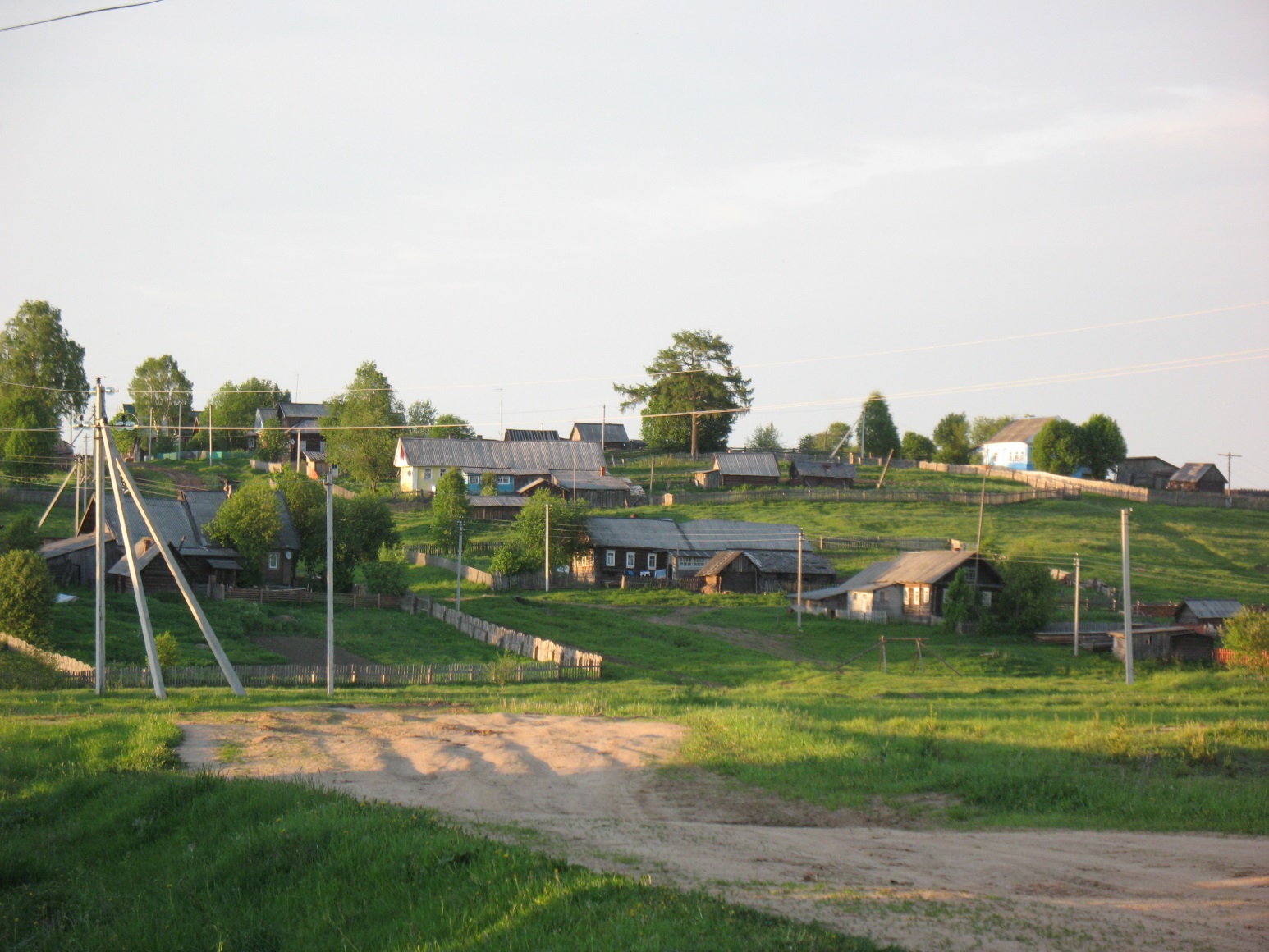 Составитель:Нестерова В.В., заведующий Пермасской библиотекойПермас Населенный пункт возник  в начале  17  века.«При переводе  с древних финно-угорских языков название звучало как пермская  речка, но  местное  население  в  описываемый  топоним  вкладывало  несколько  иное  понимание. Правильней, вероятно читать топоним  не  Пермас, а  Пермис, что  обозначало, заднюю  отдаленную  землю». Деревни  ниже  Никольска  по  реке  Югу   давносуществовали, Пермас  только заселялся. Государственный  кадастр  1623-1626 годов «за  починок  Пермис на  реке Югу  и  на  устье речки Пермис  записал  пять  дворов».Не увеличилась  деревня и  за  следующие полстолетия: «Деревня  Пермис на  реке Югу, а  в ней пять дворов».«Ко  времени  переписи  1678-1683  годов Пермас единственный  облагался  налогом местным  дьяком  по  причине  наличия  в  поселении  амбаров.  Принадлежали  они купцу  гостиной  сотни  Федору  Калимшину и местным  жителям  Якунке  Афанасьеву  Жеребцову, Пашке  Клементьеву  Вершинину  и  Сидору Михайлову  Мишеневу  с  племянниками. Налогов с этих  амбаров  платили по  две  деньги». «Никольская старина». – Вологда, 2000Починок Пермас  и близлежащие  деревни  входили в  состав  волости  Никольская  Слободка  и  относились к  приходу Николая  Чудотворца,  а  к  середине  19  века уже  существовала Пермасская  волость, церкви  в  Пермасской  волости  не было,  все  жители  были  приписаны  к  приходу  Сретенского  Собора.   5 декабря 1855 года  была  освящена первая Пермасская церковь. «Во  вновь  образованный  приход  отошло  19  населенных пунктов, в  190  дворах  проживали  1414  человек. Самыми  крупными  деревнями были: Шири-Породин починок (25 дворов, 168  жителей);  Пермас (21 двор, 149 человек); Скочково (21 двор, 144 человека); Блудново (16 дворов, 117 человек); Куданга (15 дворов, 130 человек); Березов починок (15 дворов, 128  человек); Пахомово (14  дворов, 93  человека); Липово (12 дворов, 102 человека). Остальные деревни  и  починки  Бродавица, Дворище, Сторожевая, Третеница, Анданга, Горевая, Липово Раменье, Калауз, Горевища-Левкин  Починок, Половинница  и  Пызмас состояли из  одного-девяти  дворов. Самыми  отдаленными  от  прихода были  (32-39 верст) Третеница, Горевая  и  Пызмас.  К  1883  году  общее  количество  домов  в  приходе  увеличилось   до 375,  а  прихожан до 2181. Все  деревни  прихода  заметно  выросли: Пермас (29  дворов, 190 человек); Шири (37 – 209); Скочково (34 – 228); Блудново (28 – 179); Куданга (24 – 154); Березово (24 – 155); Пахомово (20 – 139); Липово (19 – 109); Дворище (20 – 118). К  этому  времени  образовались новые  починки: Медведица, Дворовица, Каменка, Большая Грива, Пыщуг –  эти  все  починки  позднее  отойдут  в  Пыщугский  район  Костромской  области». Газета «Уездные  новости»  от  27  октября 2005  года .   История  возникновения некоторых  деревень  Пермасского  поселения   написана  в  книге «Никольская  старина»:Блудново «Начальные  сведения  об  этой  деревне имелись  в  писцовых  описаниях  начала  17  века. Составители  государственного  кадастра упоминали, что в 1614  году «деревня, что была пустошь  Чуцкое  Дворище, а Блудное тож  на  реке  на Югу в  блудновской  прилуке по  данной земского судейки  Якушки Сверчкова  со  товарищами отдана  на лготу тое же  волости  крестьянину  Михалке  Кучумову  на 15  лет». Получается, до 1623-1626 годов  поселение  «Чуцкое  Дворище, а  Блудново  тож» значилось как  запустелое. Пустовало  оно  многие  годы  и  в связи  с  этим было  отдано во  временное  пользование. На  момент  описания в  деревне  стояло  три  двора: Якушки  Кучумова  с племянником Филипком  Сергеевым, Сеньки  Антонова и  Олешки  Антонова,  за  которыми  числились пашни и  сенокосы  по  реке  Югу. Следующим  источником  позволяющим  изучить  историю  деревни, являлась  писцовая  книга  1678-1683  годов.  В  материалах  описания  зафиксировано двенадцать  дворов. Преобладающими  фамилиями  в  Блуднове  были Кучумовы, Горчаковы.  На  основании  сообщений  писцовых  книг можно  предположить,  что  деревня  Блудново  основанная  на берегу  реки  была  перенесена на  новое, более  пригодное  для  землепашества  место, расположенное  вдали  от  речной  магистрали. Из  названия  деревни  и  «чуцкое», и «выставка», и остался  топоним,  который  известен  читателю – Блудново. Название это,  вероятно, произошло от  древнерусского  слова  с  корнем «блуд».  В народных  говорах  словом  «блудня» называли  человека, который проявлял  нежелание  трудиться. Существовало  и мужское  личное  имя  Блуд. К  сожалению,  исследователи  не  могут ответить  на  вопрос,  кто  был  основателем  деревни. Бродовица «Дословный  перевод этого слова  обозначал убродную, вязкую,  топкую и болотистую  дорогу  или  тропинку. Неподалеку  от  этого  населенного  пункта начинался длинный  болотистый  волок – путь, проходивший по  части  водораздела речных  бассейнов  Волги  и Северной  Двины –  бродный  путь. Получалось, что Бродавица  стояла  у  истоков трудного, бродного  пути. Поселение  Бродавица  возникло  на месте  жительства  аборигенов – представителей чудских  племен. Государственный  кадастр 1623-1626  годов  отмечал «Займище  старое  Мордовское в  черном  лесу  на  речке  на  Брадавице  дано  на  лготу  Никольские  же Слободки  крестьянину  Михалку  Якимову Кучюму  на  роспаш  на  5  лет  от  лета 7132 майа с 23 числа  до  лета 7137  году  по  23 число,  а  в  ней  пашни  перелогом середине  земли две  чети без  полуосьмины  в  поле, а в дву по  тому ж» (летоисчисление от сотворения  мира)Липово Предположительно  возникновение  поселения можно  отнести к  концу 16  века. Ко  времени  переписи  1623-1626  годов населенный  пункт  «вышел  изо  льготы». Население  деревни  состояло  из  половников, которые  проживали  в  двух  избах (половниками  называли  крестьян, которые брали  землю  в  аренду,  а  семена  им  предоставляли хозяева). Владельцами  земель являлись  крестьяне  Кичменской  волости Онисимко Карандашев и Осипка Проканин. Государственный  кадастр 1678-1683  годов за  деревней  Липово записал  пять  дворов  Коноплевых, Рудаковых, Воробьевых.Шири Поселение  возникло в  18 веке,  по  Генеральному межеванию населенный пункт  называли  Породиным  починком. Географическое  название образовалось  от  слова «породный», которое  толковалось как «знатный человек», человек  хорошего роду-племени. Современное  название связано с финно-угорским  словом  «сирья», что переводилось как «сторона», «край».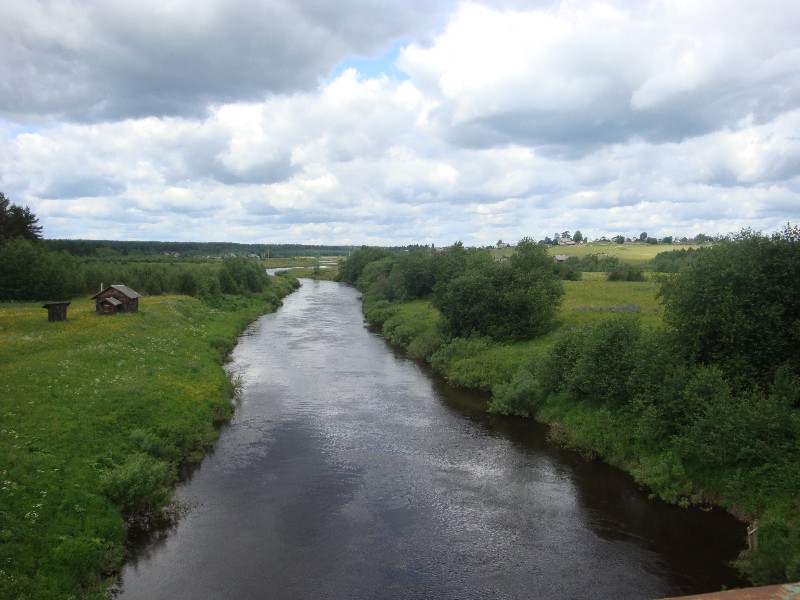 Пермас  являлся ближайшей пристанью по  пути к В-Устюгу. Хлеб  привозили  по  зимнему пути, а по весенней  воде на  плотах  и  на  барках сплавляли  по  Югу в В-Устюг  и  Архангельск.Пермас  был  небольшой  деревней, основным  занятием жителей  был  извоз. Пермасяне  были лихими  ямщиками.  Первая, после Никольска, почтовая станция  по  тракту на  Нижний Новгород  и Вятку  была  в Пермасе.  До  1929  года  хозяином  почтовой  станции  был  Фермяков Александр Павлович, его  дочь Клавдия  Александровна  рассказывала:«Лошади  были  хорошие, бывали  у  нас  разные  люди, очень  хорошо  запомнила     Михаила  Александровича  Перова, дал мне  конфет.  Жили  бедно,  иногда  не  хватало  хлеба, но  все  равно  нас  раскулачили,  отца  сослали,  мы  с  матерью  жили  в бане, дом  на  торги  был  не  выставлен и его  передали  сестре  Анне  Александровне». Сейчас  в  этом  доме  живет  дочка  Анны  Александровны  Корякина  Зинаида  Ивановна.До  революции самыми  зажиточными в Пермасе считались   «Илюшата»  Василий  и  Михаил.  Василий  имел амбары,   его  сын  женился  на  дочке  купца, после  революции  Василий  вместе  с семьей  уехали, его   дом  был выставлен  на  торги,  до  2000 года в  нем  находился  Пермасский  сельский  совет.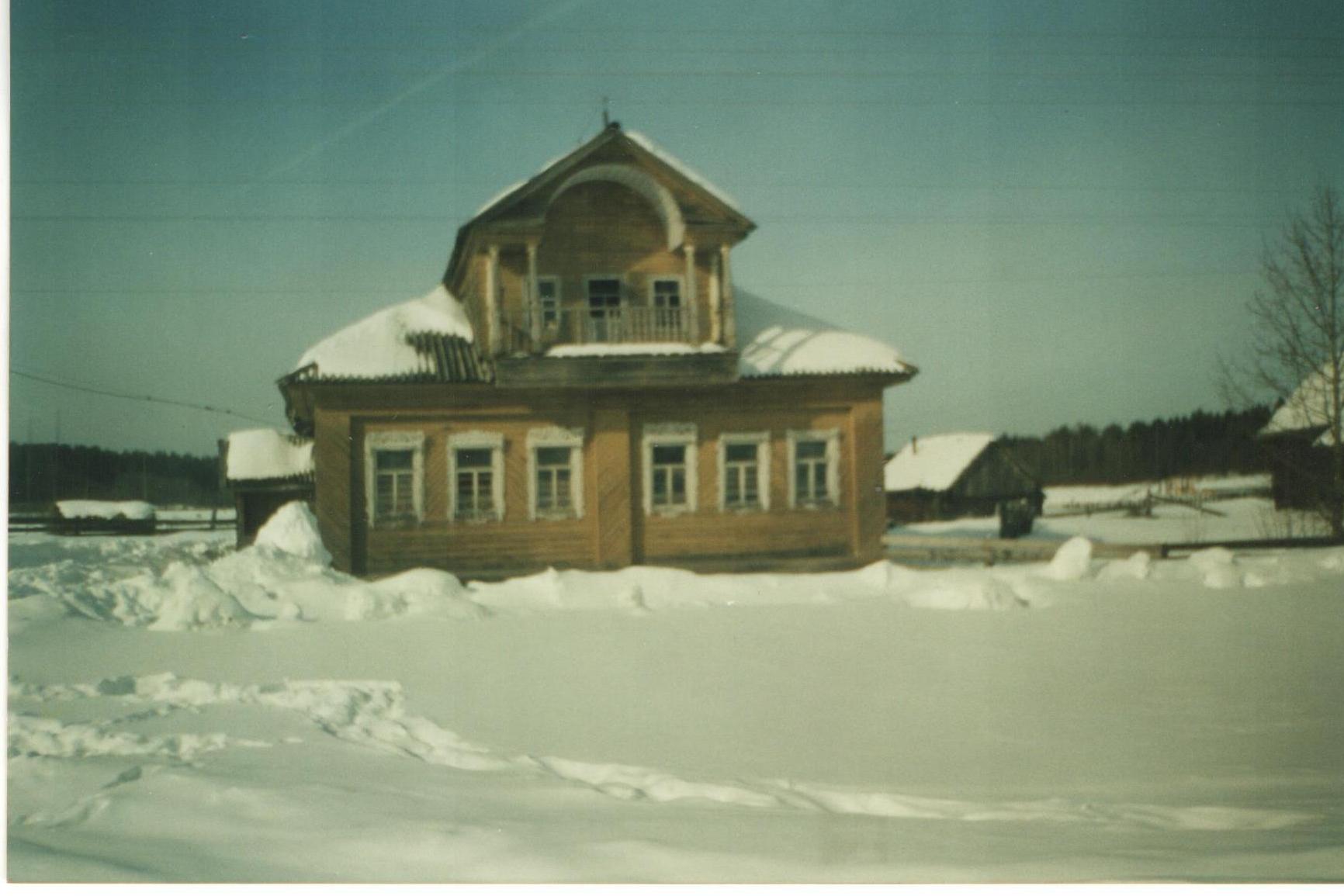                                             Дом   Вершинина  ВасилияМихаила  тоже  раскулачили,  его  дом разделили  на  несколько семей. В  настоящее  время  в  Пермасе  живут его   внучка  Антонина  Прокопьевна  Московкина  и  правнуки  Горчакова  Р.А.,  Тарасова  А. М., Мишенева  Т.А.    Во  время  коллективизации  пострадали  многие  зажиточные  семьи.  За  падеж  коней  репрессирован  Иван  Павлович  Вершинин  (Митенковы), сейчас   дом  принадлежит  Горчаковой  Нине  Николаевне.                    Вершинин  Андрей  Прокопьевич  осужден  тройкой  НКВД  к  расстрелу  за   частушку  про  колхозников.            На  речке  Пермас  до  1970  года   работала  мельница,  до революции  она  принадлежала  зажиточному  крестьянину  из  дер. Носково  Костромской  области  Краеву,  в  двадцатых  годах  её  выкупили   пермасские   мужики  на  4  семьи (Палашата  и  Омелькины), после  коллективизации  была  передана  в  колхоз.На  месте  мельницы  в  2001 году была  построена  плотина.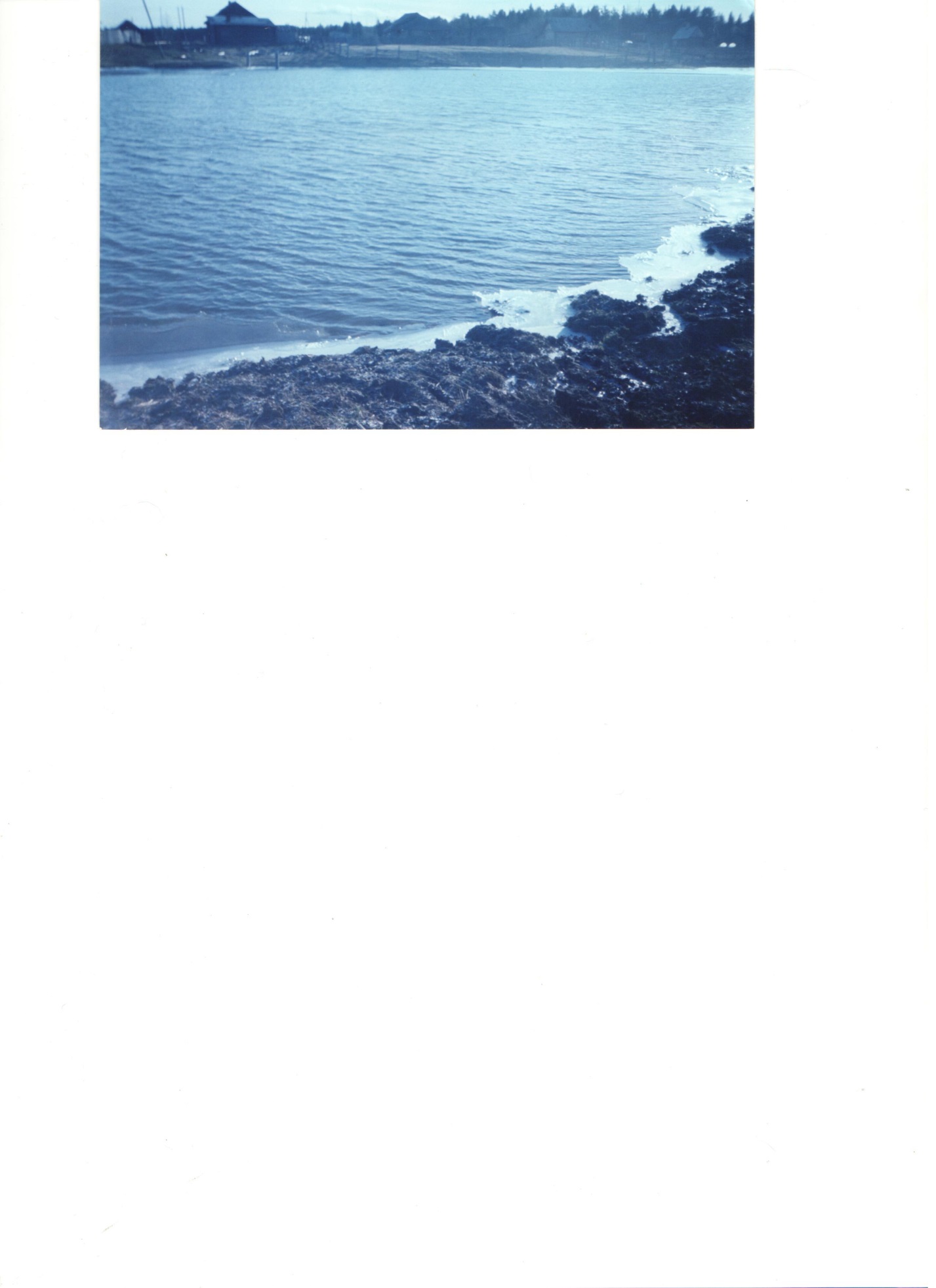 ПлотинаИстория   ПермасскойКрестовоздвиженской церквиПермасская церковь  построена (выписки  из  В-Устюгского архива)  «тшанием  прихожан  по указу  Синода  от  9 мая 1852 года  и  освящена 5 декабря 1855 года».  Эта  церковь первая, до  неё  церквей в приходе  не  существовало, а  прихожане принадлежали  к  Никольскому  Сретенскому собору.«Зданием  церковь  деревянная, одноэтажная, на каменном фундаменте, теплая, крепкая. Колокольня  на столбах. Престол один, во имя  Воздвижения  Честного  и  Животворящего Креста  Господня.Притча  положена  по штату  трое: священник, дьячок  и пономарь.  Земли  вообще  49  десятин  1200  сажень.Священник  и  пономарь  имеют  дома  собственные, а  у  дьячка  дом  мирской  и  очень  плохо  устроен.  Построек мирских для притча два  амбара пятистенных, погреб, баня, и  овин. Зданий  принадлежащих  церкви  не  имеется. Приписной  церкви  к  оной  не  имеется.  Домовой церкви  и  часовен  нет».  До  настоящего  времени  эта  церковь  не сохранилась. С разрешения  Епархиального  Начальства взамен деревянной  церкви  сооружен  каменный,  одноэтажный  теплый  храм в  связи  с колокольнею, заложенный  14  сентября  1872  года. В церкви  2  престола:  Южный  и  Северный.Пермасская      Крестовоздвиженская   церковь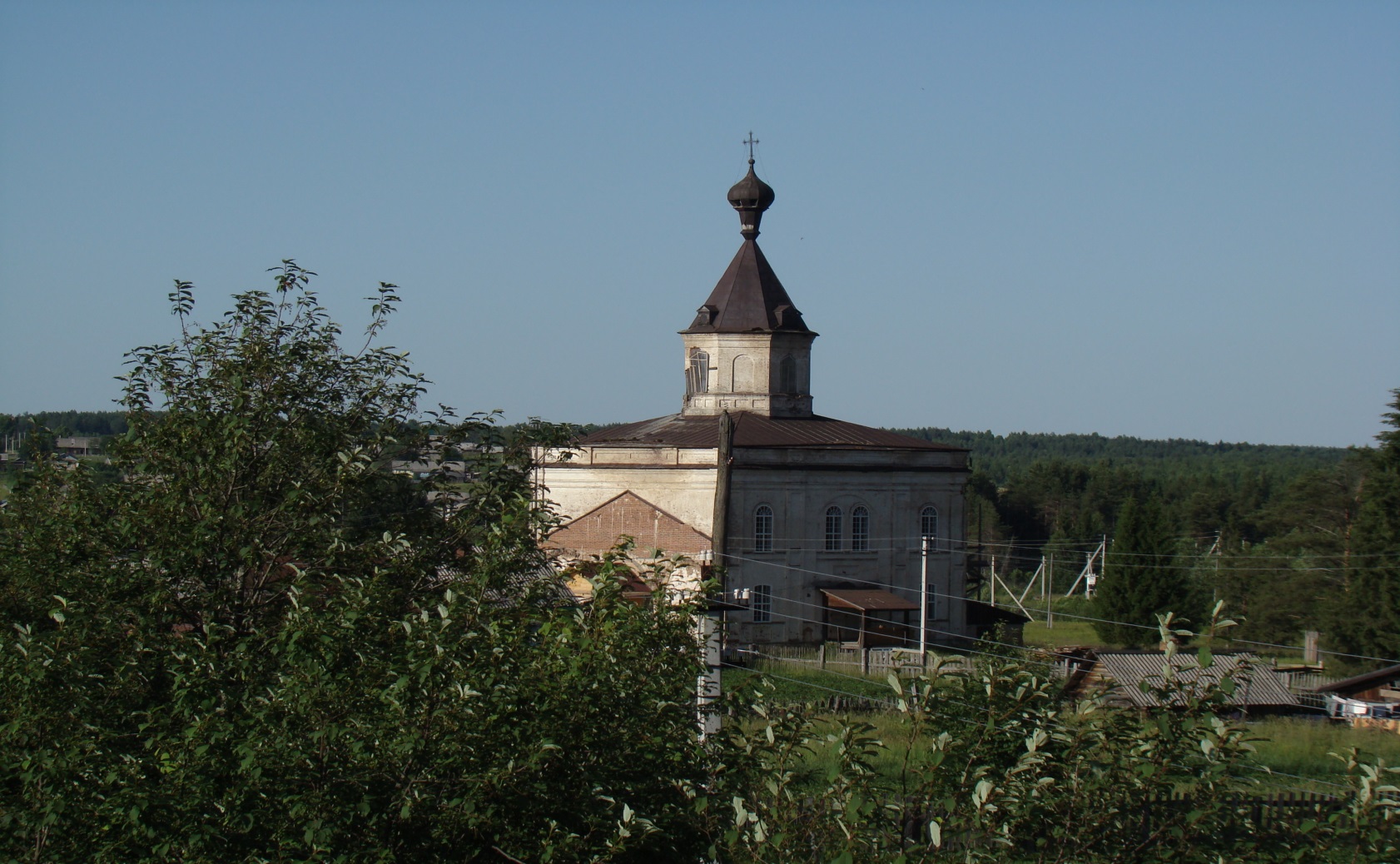 Южный  престол во  имя  Введения  во  храм  Пресвятой  Богородицы   освящен  31  октября  1887 года,  северный  – во имя  Воздвижения  Честного  и  Животворящего  Креста  Господня освящен 11  ноября  1895  года.  «Из  зданий  церковных  имеются:  дом  для  церковно-приходской  школы,  амбар  для  хлеба и дровяной  сарай». Архивная  справка  от  22.03.2001  года  № 29 Основание  Ф№585, от 23,д1л47-48, 273, 306.  Рассказывают  жительницы  деревни  Пермас   Вершинина  Клавдия Александровна 1909 года  рождения   и  Мишенева  Нина  Николаевна 1926 года  рождения: «В  церкви  прекратили  богослужение в 1934году.  Священнослужителей   увезли,   дальнейшая   их  судьба  не  известна.  Иконы  из  церкви  разнесли  по  домам.  Летняя  церковь  было  разрушена.Долгое  время  в  церкви  был  зерновой  склад. Пермасским был    казначей  церкви Марочкин  Иван  Яковлевич.   Семью  его  раскулачили,  дом  отобрали  и  продали  на  торгах,  его  сослали.  В  Пермасе  у  него  остались  жена  и  дочь,  жили  они  в  бане,  через  некоторое  время  Иван  Яковлевич  вернулся,  дом  ему   не вернули,  но  деньги у  него  видимо  были  спрятаны,  перед  войной   он  купил  новый  дом».       На  снимке  дом  Марочкина Ивана  Яковлевича.   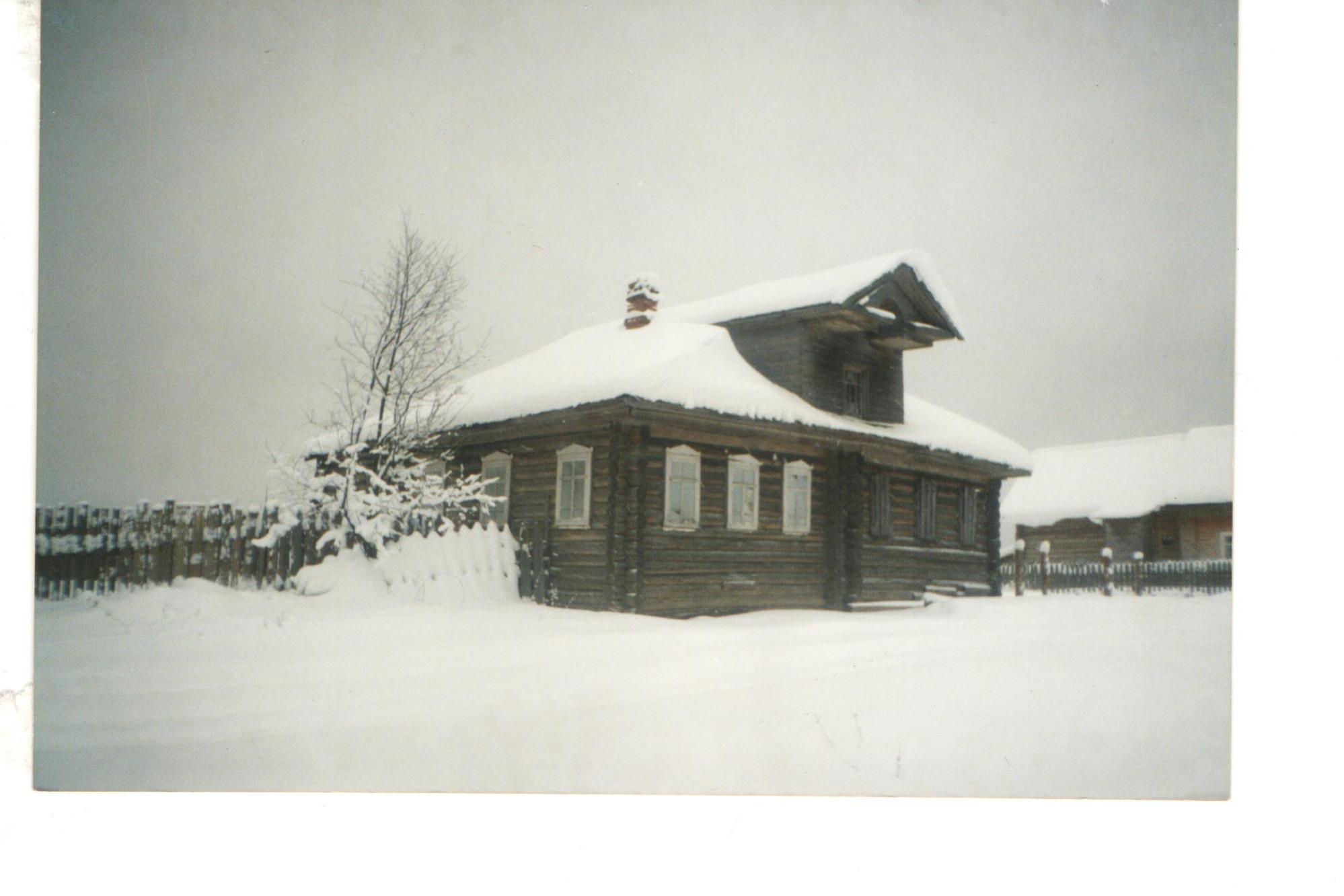 В  1989  году  в  Пермасе  сгорел   Дом  культуры.С 1990  года  до 2001  года  в  церкви  располагался Пермасский  Дом  культуры. В  июне  2001  года  по  многочисленным  заявлениям  жителей  деревни  Пермас, здание  возвращено  церкви.21 апреля 2010  года  состоялось  первое собрание  общины,  присутствовало  10  человек.Принято  решение: в воскресенье 25 апреля провести  воскресник  по  восстановлению  Пермасской  Крестовоздвиженской  церкви.Планируется  провести следующие  виды  работ:1.Остекление  рам  10  тыс. рублей.2.Уборка территории. 3.Покраска  рам.2.Продолжить  оформление  юридических документов, устанавливающих  право  собственности.3.Выбрать  старостой  Вершинина  Владимира  Петровича.25  апреля 2010 года состоялся  первый  воскресник  по  восстановлению  Пермасской  Крестовоздвиженской  церкви.  На  воскреснике  работали  32  человека. Были  выполнены  следующие  работы:1.Убрали  весь  мусор  и грязь  из  церкви, вымыли  пол.2.Покрасили  окна.3.Шапкин  Ю.Н.  остеклил  рамы.После  воскресника  состоялось  собрание  жителей  деревни  Пермас, на  котором присутствовал  местный  предприниматель  Баданин  Н.В.Приняли  решение: объявить  акцию  по  сбору  средств  на  ремонт  церкви.16  июня  2010  года  церковь  освятили.27  сентября  Воздвиженье  Креста  Господня  в  церкви  служили  службу,  служил  батюшка  Александр  из  Никольска.  Служба   была  с  песнопениями  и  водосвятием.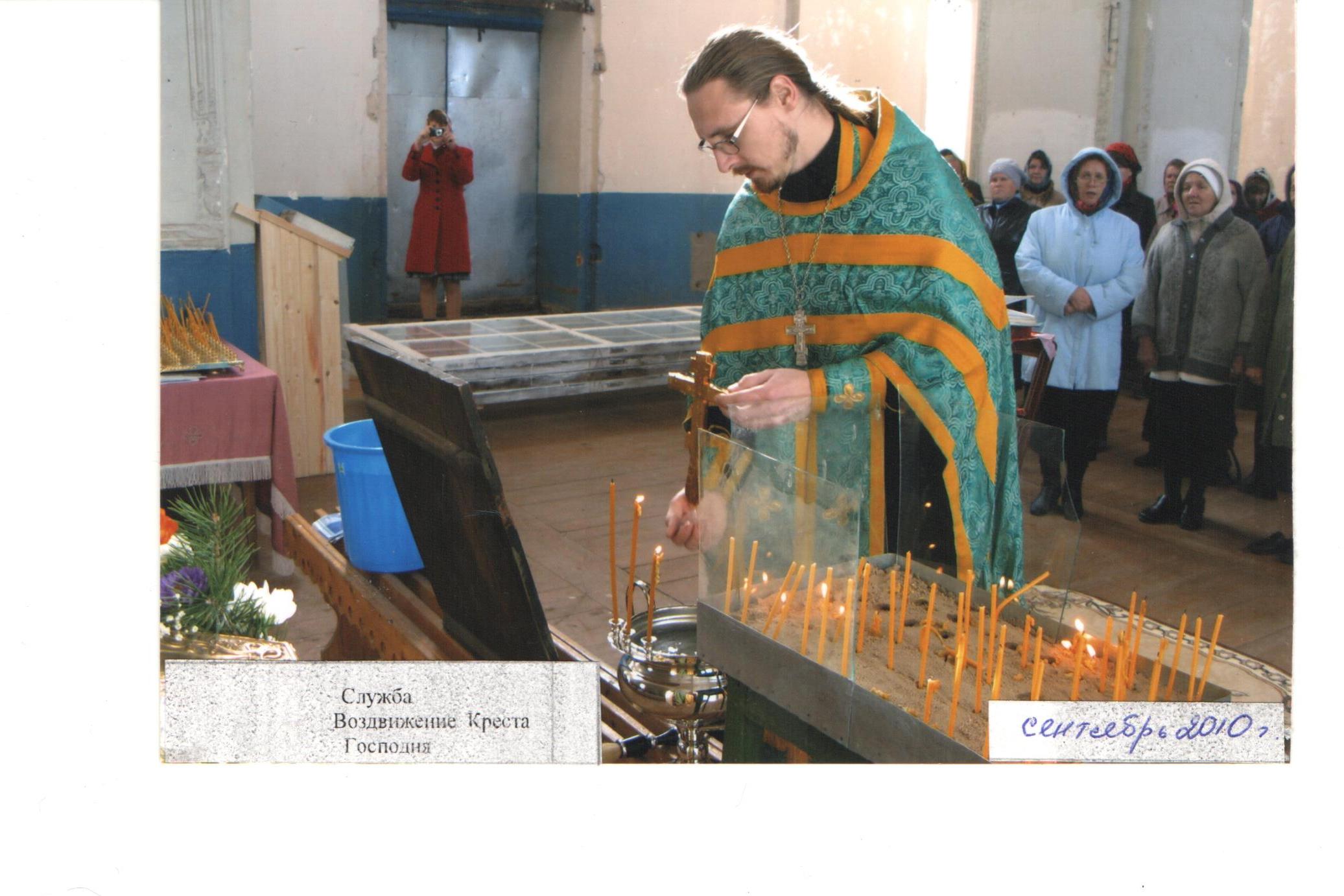 В напутственном  слове  батюшка  Александр  сказал: «Все  прихожане  должны  по  мере  сил работать  на  восстановлении  церкви,  особенно  надо  привлекать  молодежь.   27  сентября с   2010  года в  Пермасе  будет  Храмовым  праздником».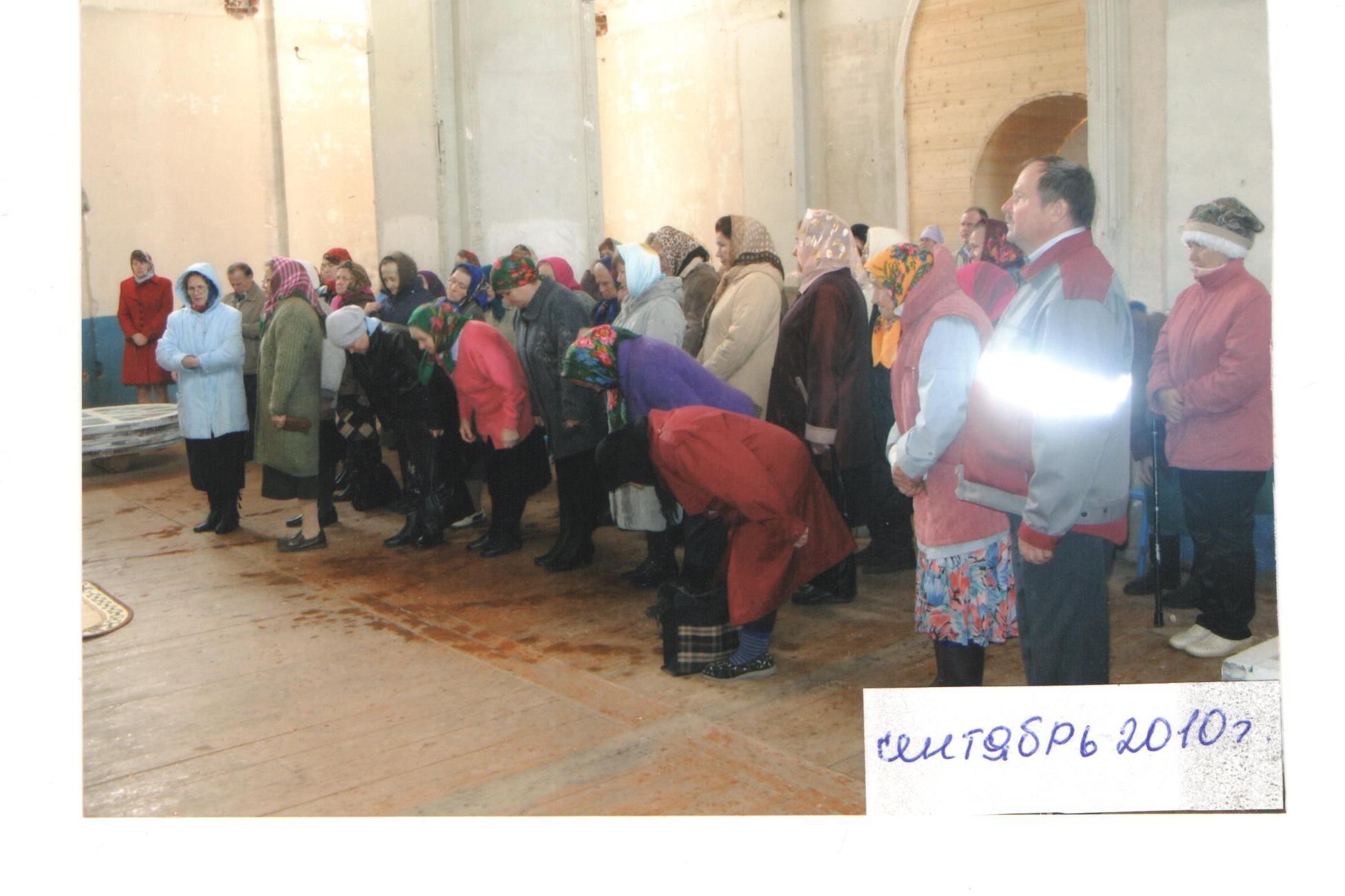                                                          Пасха  2011      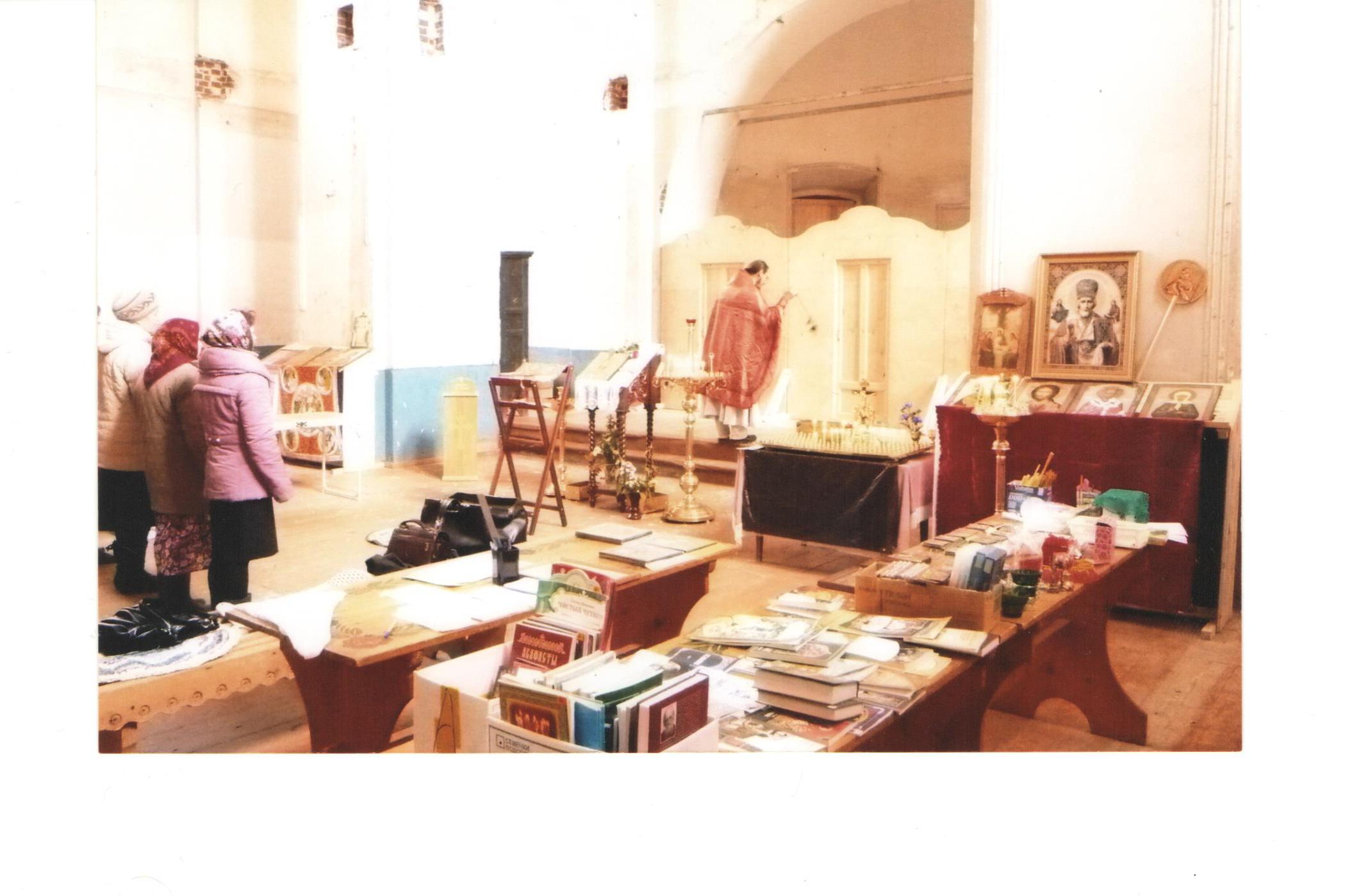  Большую  помощь  по  восстановлению  церкви  оказывает                        Попова-Яшина  Наталья  Александровна. Она  переслала  из     Москвы иконы, церковную  утварь, православные  книги,  так  же   организовала  сбор  денег  на  ремонт  церкви. Сейчас  в  церкви  вставлены  все  окна,  двери, построено  новое      крыльцо,  перекрыта  крыша  над  алтарем, сделан   косметический  ремонт  внутри  церкви, надо  обязательно  крыть  крышу,  но  пока  нет  возможности,  нет  достаточной   суммы  денег.2015  год.  На  средства  спонсорской  помощи и  жителей Пермасского поселения   отремонтировали  купол  и  крышу  церкви.Жители  Пермасского поселения   собрали  103  тысячи  рублей.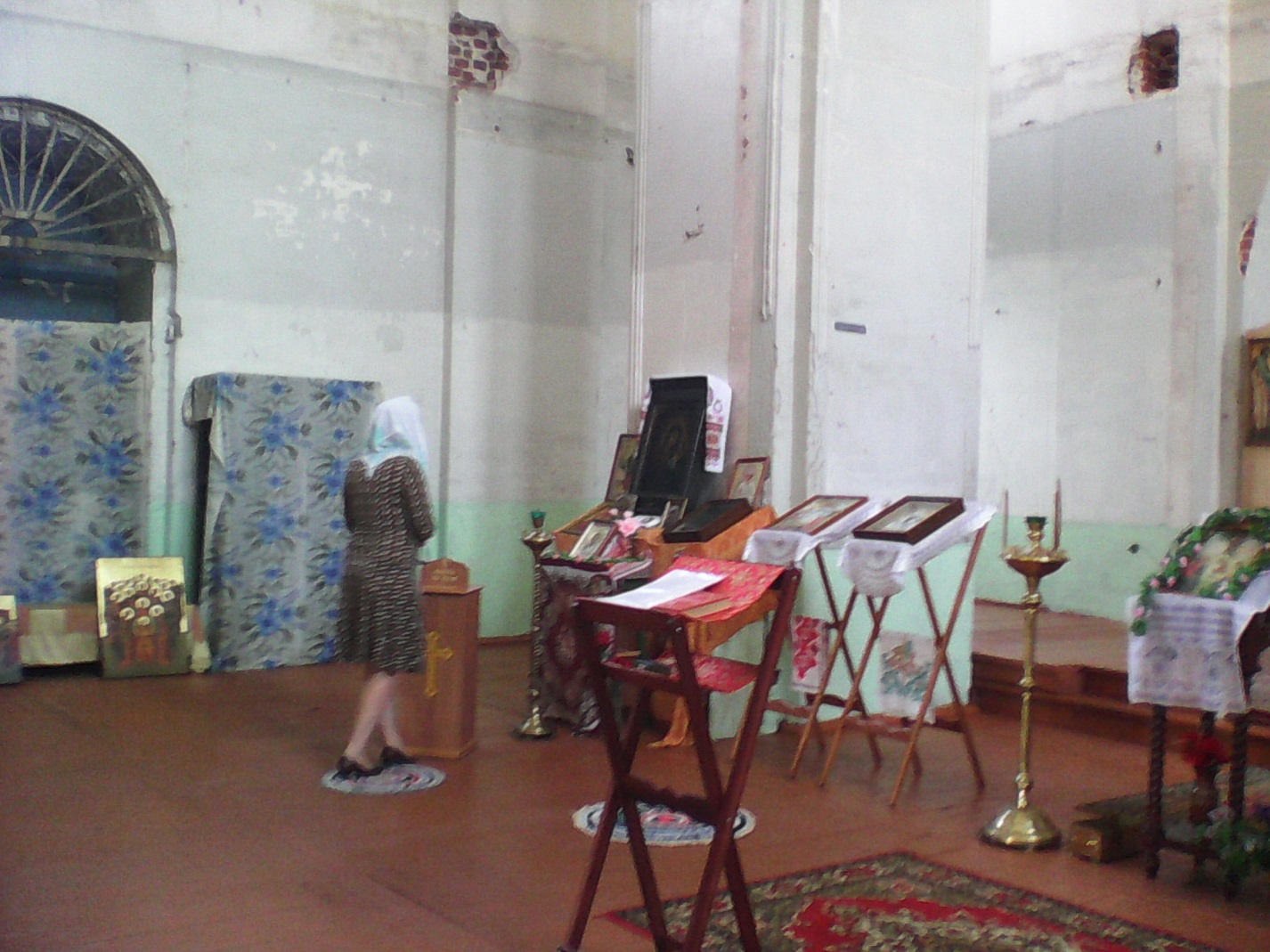 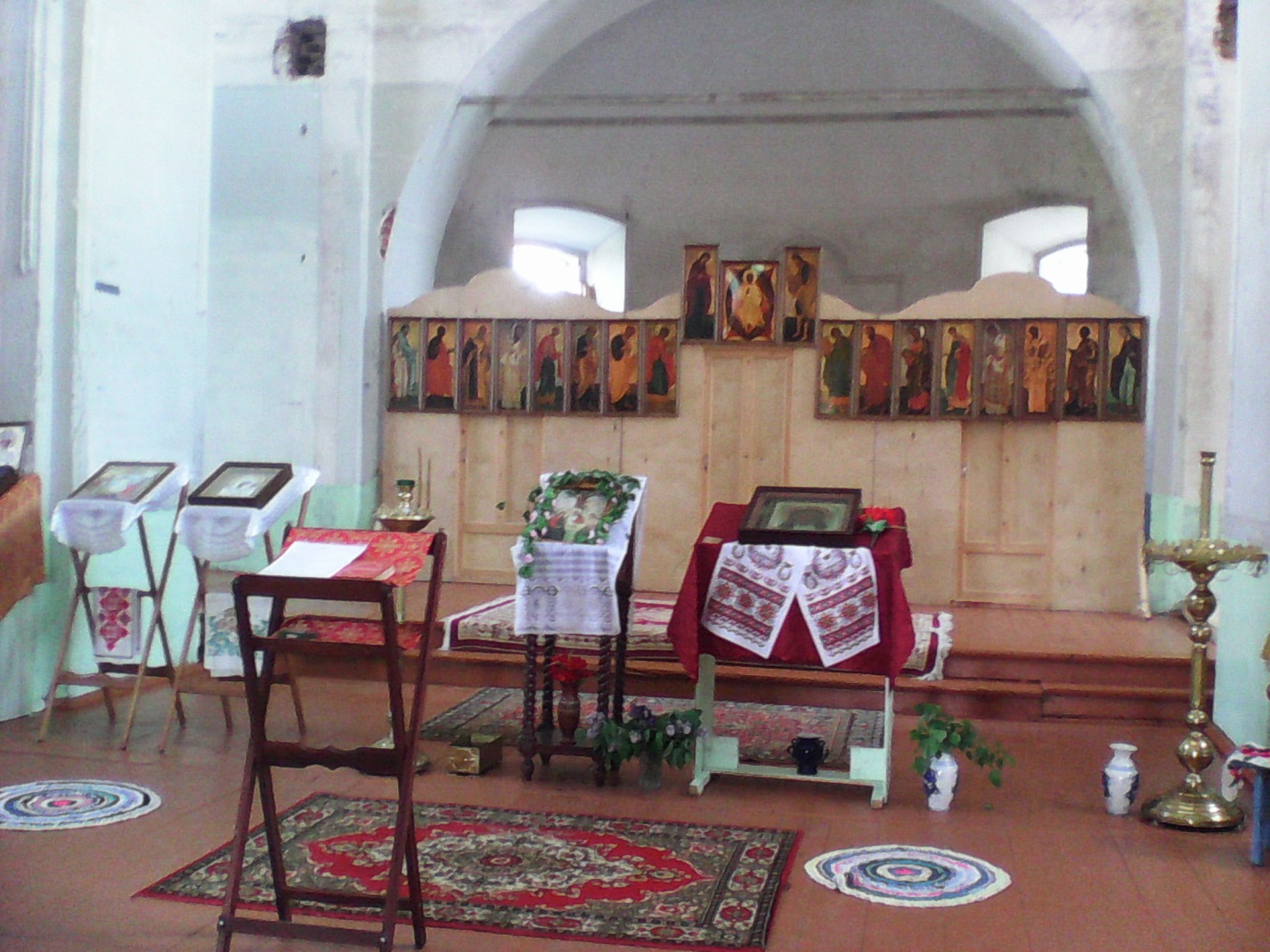                                            Троица  2015  год                 Крест   с  Пермасской   церкви (после  ремонта)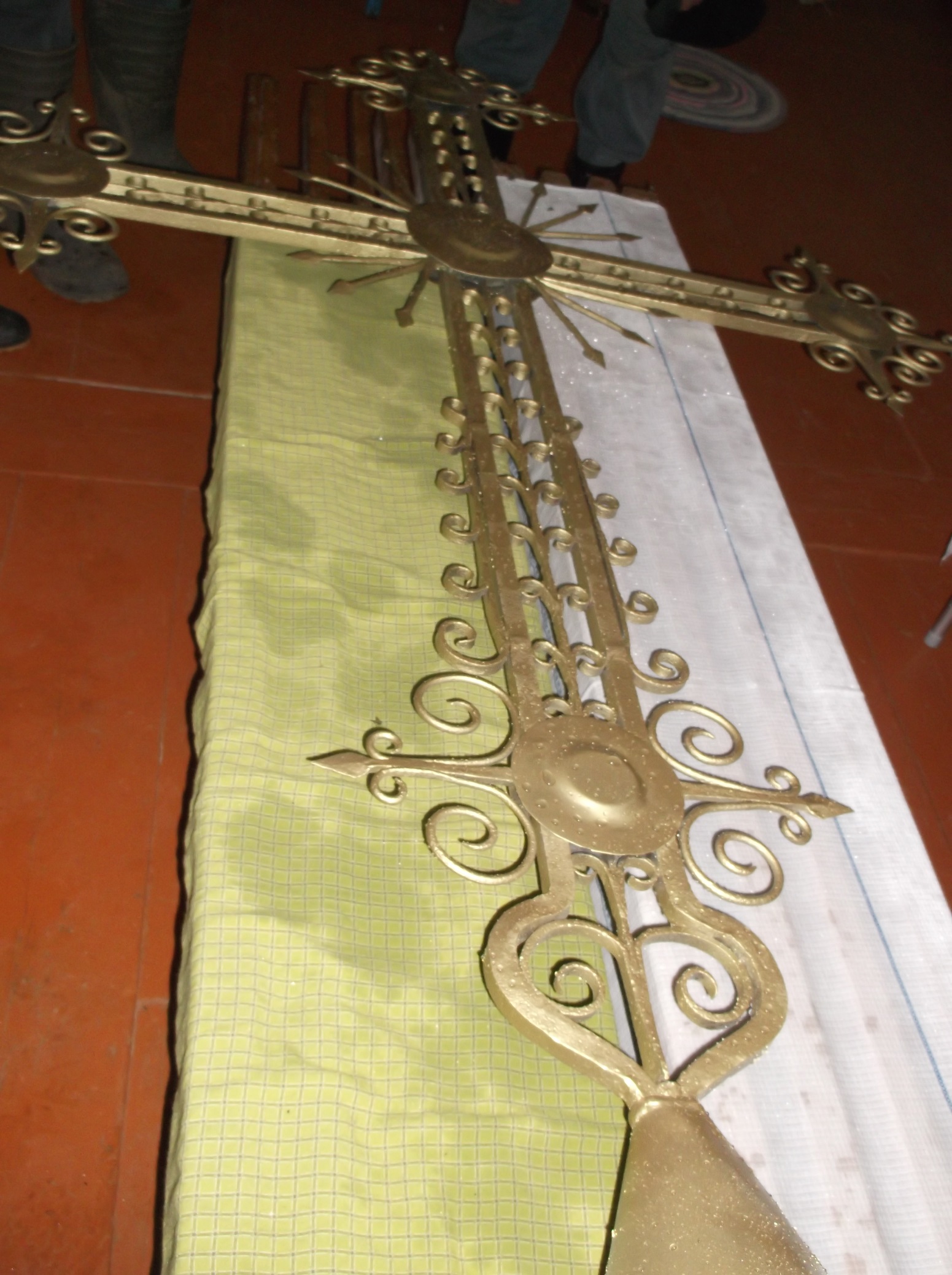                 Установка  креста   на  куполе  церкви 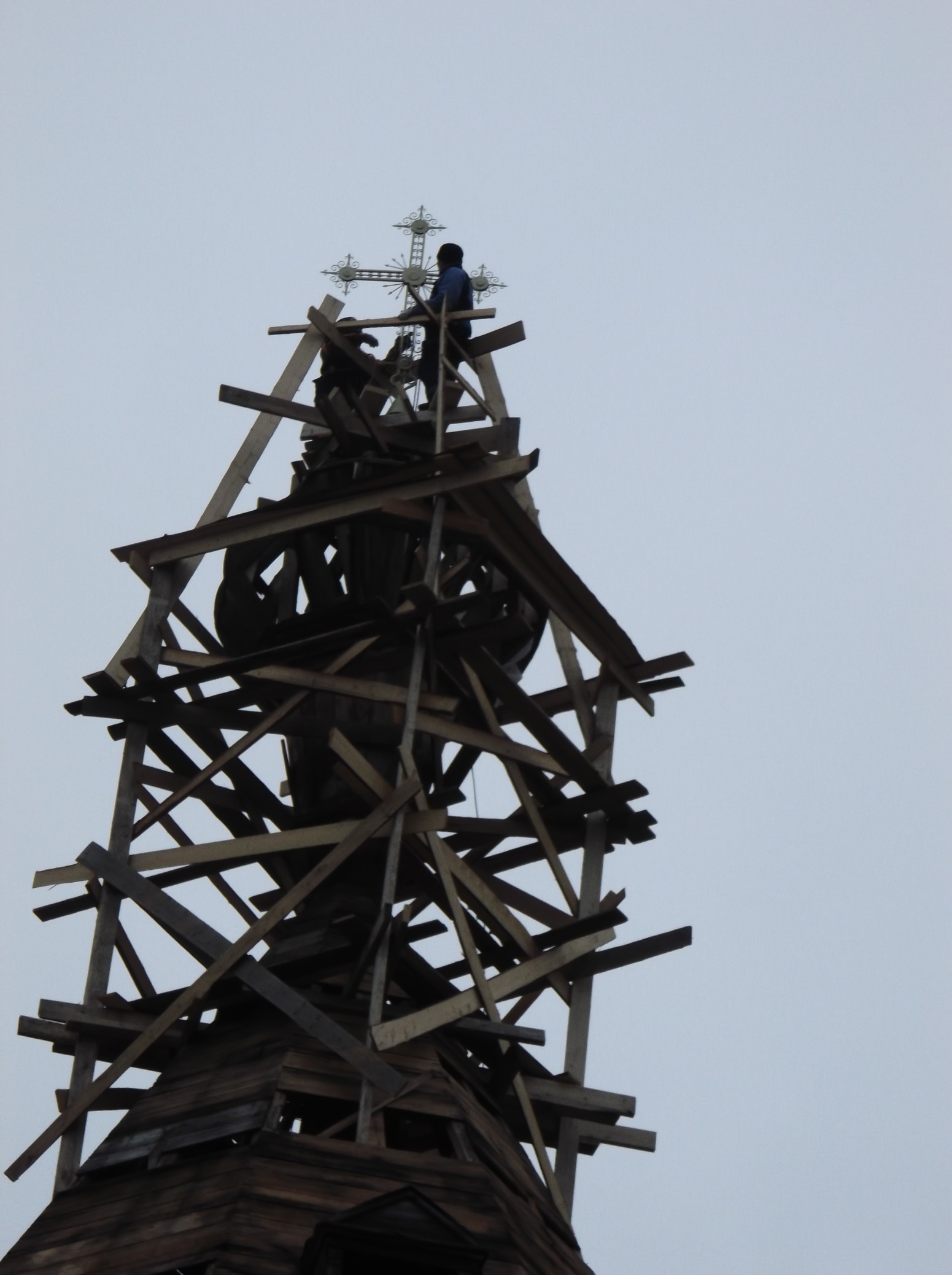                          20   октября    2015  года                                                                                             Пермасская   школа                 Старое   здание  Пермасской  средней  школы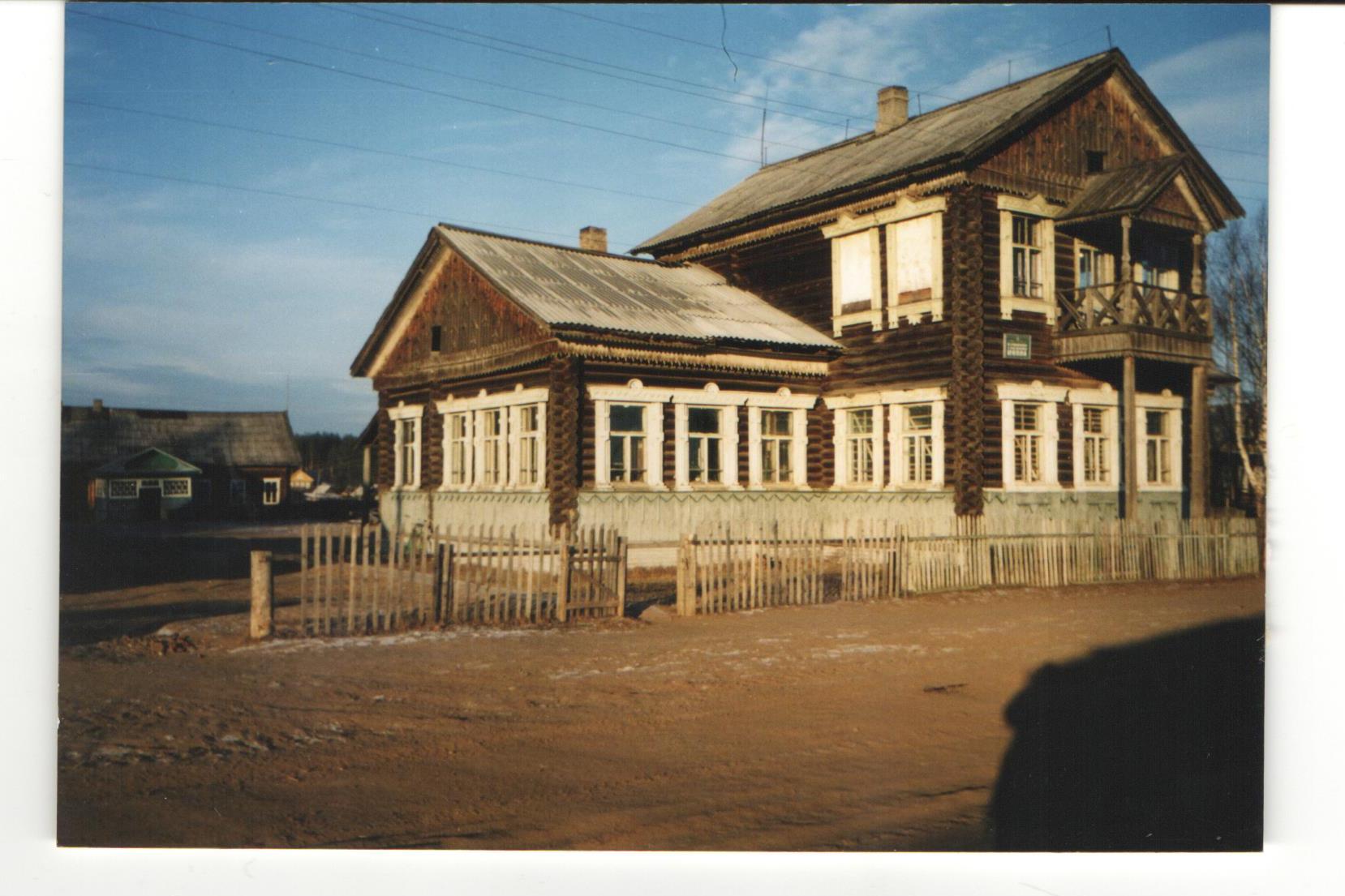 Основное  здание школы  эксплуатировалось  110  лет, построено  оно  в  1889  году  и  предназначалось  для  земской	 управы.  Зарождение  образования С  появлением  прихода   на  территории  Пермасского  поселения  появились  первые  признаки  систематического  образования. Появилось  название «Церковно-приходская  школа».  Школа  приняла своих  первых  учеников 9 января (по-старому  стилю) 1875 года.   Учителем  школы   с 9 января 1875 года  по  26  августа  1889  года  состоял  диакон Иоан  Михайлов – Архангельский, 1836  года  рождения.  Долгие  годы– с 1886  по  1897  год  священником  и  Законоучителем  в  церковно- приходской  школе служил Николай  Кубасов, 1845  года  рождения, родом  из  Никольского уезда, сын  священника   Вохомской  Флоро-Лавровской церкви.  В  эти же  годы учительствовали  в  ЦПШ: Ольга  Дмитриевна Сорокина, купеческая  дочь,Серафима Николаевна  Кубасова, дочь  местного  священника,Евгения Николаевна  Моргунова,  мещанская  девица,Александра Михайловна  Славоросская, дочь диакона,Василий  Александрович  Быстров,Александр Шадрин. Все  они  работали  непродолжительное  время  2-3 года, сменяя  друг  друга.В конце  19  века  по  инициативе  местных  жителей  во  всех  крупных  населенных  пунктах  стали  открываться  школы  Грамоты.  Они  содержались  на  средства  родителей. Именно  они  обеспечивали  школу  топливом  и  керосином. Плата  за  обучение была  2  рубля  в год, а  вот  в Скочкове  4  рубля в год  с  одного ученика. Учебные  занятия начинались  около  середины  сентября и  заканчивались  в  конце  первой  декады  апреля. Это  было  связано  с сезонными  сельхозработами.  Годовая  учебная  программа  осваивалась  за  138-140  дней.  В  1909  году  школы  Грамотности  были  реорганизованы, открыли  земские  начальные  училища.В  1889  в  деревне  Пермас  завершилось строительство очень  красивого  здания  Земской  Управы. (Фотография  старой  школы)    С  приходом  Советской  власти  в  1917  году здание  было  передано  школе и  служило  верой  и  правдой просвещению жителей деревни  Пермас  и  всех  близлежащих  деревень.В  1917  году  в  деревне  Пермас была  открыта  начальная  школа.  Первой заведующей   была  Мария  Федоровна Слепухина.   Ликвидация  безграмотности стала  основной задачей  государства. Школы  открывались  даже  в  самых  маленьких  деревнях. На  территории нашего  поселения  функционировало  10  образовательных  учреждений  первой  ступени. По  приказу  РОНО  от  3  сентября  1940  года  были  открыты  школы: Блудновская  начальная  школа   существовала  с  1883  года  по  2009 год,  расположена  она  в  доме,  принадлежавшем  деду       А. Я.  Яшина.  Александр  Яшин  окончил  начальную  школу в  1922                             году.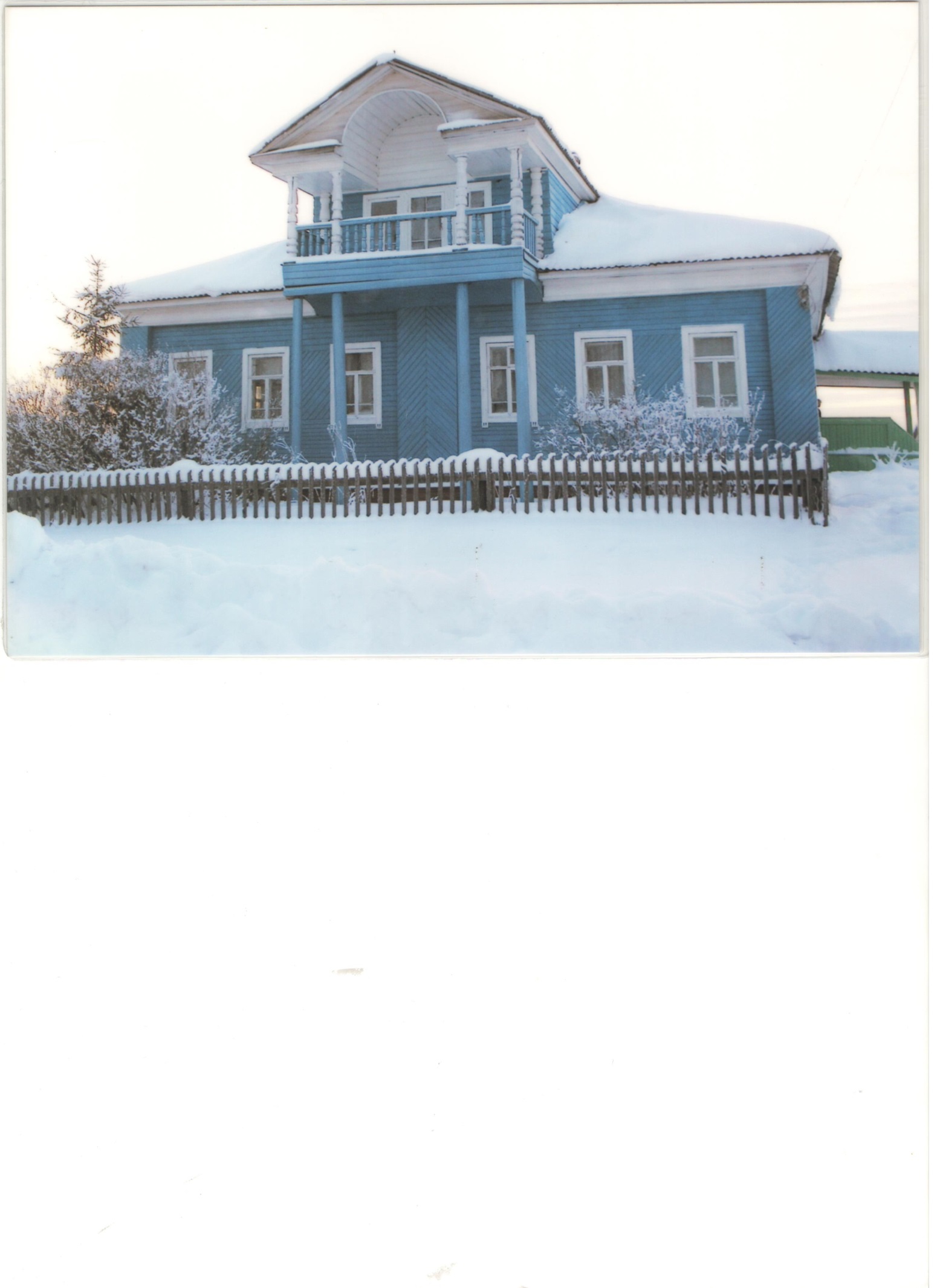                             Блудновская  начальная  школаВ 1935  году  Пермасская  начальная  школа  реорганизована  в  семилетнюю  и  стала  единственным  центром  неполного  среднего  образования на  всю  большую  округу.  По  книге  выдачи  документов  делаем  вывод  о  том,  что  в  школе  обучались не только жители  близлежащих  деревень, но  и  из  деревень  Козловка,  Скочково, и жителей  Костромской  области.Деятельность  школы  не  прекращалась  даже  в  самые  тяжелые  годы Великой  Отечественной  войны, аттестаты о  неполном  среднем  образовании  выдавались  ежегодно. В  1981  году Пермасская  школа   приняла  своих  выпускников  в  9  класс,  а  в  1983 году состоялся  первый  выпуск  средней  школы.С   1960 года директором  Пермасской  школы  был   Поникаров Михаил  Владимирович. Поникаров Михаил  Владимирович сам окончил  Пермасскую  школу в  1949  году.С  1970  года  по  1972 год  директором  школы  работала  Никитенко  Таисия  Петровна, тоже  бывшая  выпускница  этой  школы.  Учеников  тогда  было  350  человек.С 1976  года  по  1993  год  директором  была   Берсенева  Любовь  Николаевна, отличный  организатор,  опытный  педагог, первой в  районе  ей  было  присвоено  звание  «Заслуженный   учитель  школ  РСФСР».   В 1998  году этого звания была  удостоена  учительница  математики, завуч школы  Шапкина  Раиса  Гавриловна.Ветераны  школы:  Кузнецов  Василий  Васильевич–участник  войны.Баева  Валентина  Павловна,Мишенева  Нина Николаевна,Мишенев Михаил Федорович,Вершинина  Мария  Васильевна,Попова  Валентина  Васильевна,Мишенева  Мария  Александровна.Среди  выпускников  школы:Горчаков  Геннадий  Александрович – «Отличник  просвещения  СССР»,  окончил  школу  в  1949  году.Горчаков  Геннадий Александрович  писал  стихи, был  лично  знаком  с А. Яшиным. В  1950  году был  делегатом  первого съезда   молодых  писателей в  Вологде.  В 1953 году    по  путевке  Министерства  просвещения  РСФСР  уехал  в  Самаркандскую  область, работал  учителем  русского языка.  С  1960  года  работал  в  городе  Никольске  директором  средней  школы  №  1.   Мишенев  Василий  Михайлович, поэт, член  Союза  писателей.В настоящее  время  в  школе  трудится  15  педагогов,  почти все  учителя  имеют  первую  и  высшую  категорию.  В  2012  году   состоялся  юбилейный   тридцатый выпуск  средней  школы. Четырехсотым   выпускником с аттестатом  о  полном  среднем  образовании  оказалась  Дербина  Марина  из  поселка  Дуниловский.  Из   405  выпускников  17  удостоены  медали             «За  особые  успехи  в  учении.               1997  годБарболина Елена – золотая медаль,Скрябина  Ольга – серебряная.           1998 год.Пшеничникова  Елена – серебряная  медаль.          1999 год.Патракова Людмила – серебряная медаль.         2000 годРыжков  Игорь  –  серебряная медаль          2001 год. Вершинина  Ольга – серебряная  медаль.Мишенева  Ирина – серебряная  медальШапкина  Елена  –  серебряная медаль.              2004 годПшеничникова  Людмила  –   золотая медальШапкин  Николай    –  серебряная  медальРыкованова  Галина –  серебряная  медальСоловьева  Светлана – серебряная  медаль              2005 годБерсенева  Валентина   –  серебряная  медаль               2007 годВершинина  Марина  – серебряная  медальВершинина  Юлия   –  серебряная медаль                2008  год 	 Кудринская  Ксения – серебряная  медаль 	     2011  год	 Михеева  Алена  –  золотая  медаль	               2015 год Мишенева  Виктория  –  медаль   С 1993 года  директором школы  работает  Пшеничников                                                                                                                    Николай  Александрович, в  2001  году  награжден знаком  «Почетный  работник  общего  образования».3  марта  1999  года  Пермасская школа  отпраздновала новоселье – это  замечательное  событие  для  Пермаса.Сейчас школа разместилась  в  новом  кирпичном  здании, которое  строилось  для  детского  сада.     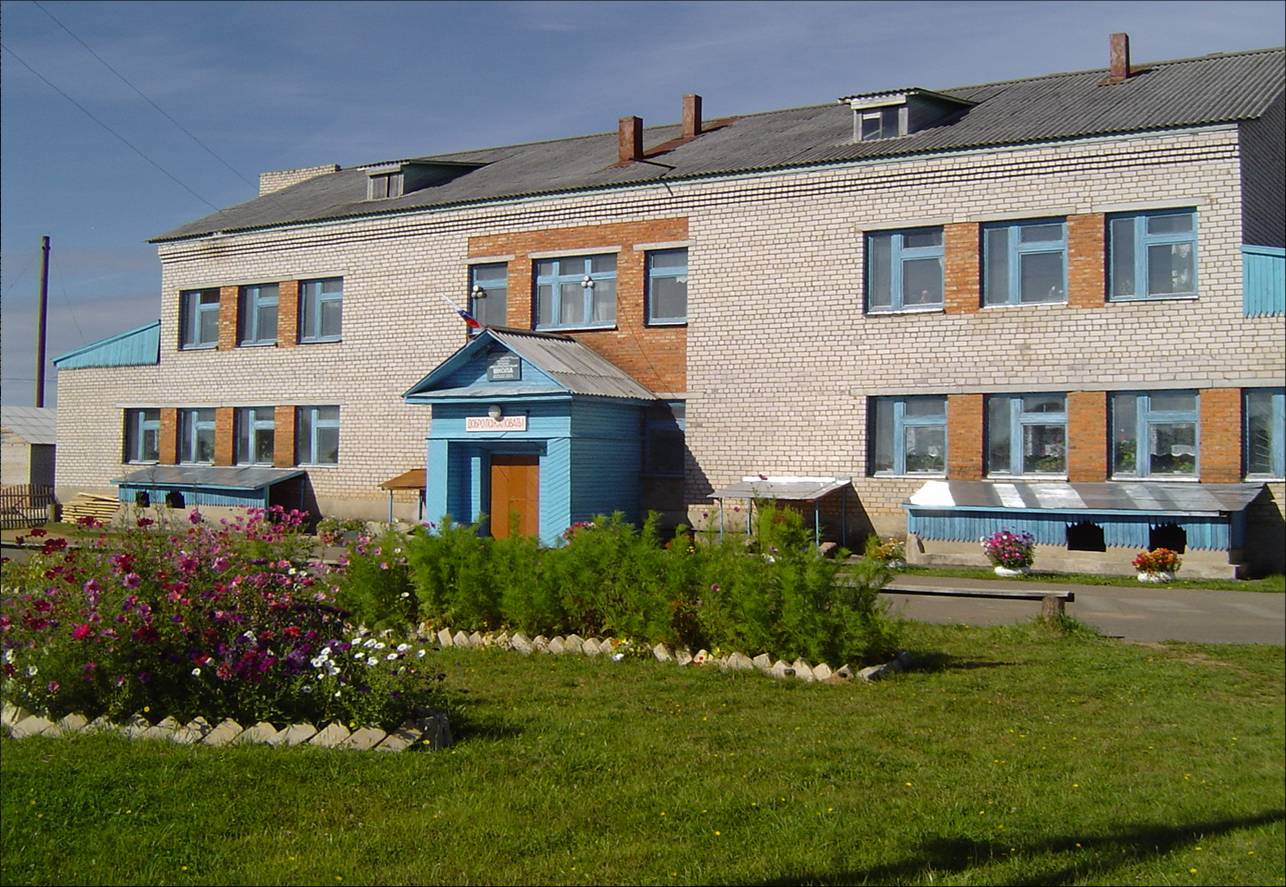                       Пермасская   средняя   школаВ истории  Пермасской   средней  школы  очень  много  интересных  страниц.  В  середине  восьмидесятых  в  школе  работала  производственная  бригада. На 12,7 га выращивали  картофель.  В 1987  году  было  собрано  190  тонн  клубней, имели  свое  овощехранилище,  от  реализации получали  приличный  доход.  На  вырученные  деньги  организовывали  экскурсии  в  Москву. В областном  смотре-конкурсе  школьных  производственных  бригад в 1990  году школе  было  присуждено   2  место  и  выделили  новый  трактор  МТЗ-80,  который использовали  на  уроках профессионального обучения.   Более  30  лет ведет  уроки  трудового  обучения  и  воспитания  Шапкин  Юрий  Николаевич учитель-энтузиаст. Под руководством  Шапкина  Юрия Николаевича с 2014  года  в  Пермасской  школе  сделали  каток.    В  2006  году школа  стала  победителем  ПНП «Образование»  и получила  грант  в 1 000 000  рублей.В 2015  году  Пермасская  школа,   наверное,  в  последний  раз  выпустила  11  класс, со  школы  снят  статус  средней,  потому что нет  учеников,  заполняемость  классов  низкая.                                  Дошкольное  воспитаниеВ Пермасском  поселении  первый  садик открылся  в  деревне  Липово. Работали  там  две  няни,  детей  в  детский  сад  носили  со  своей  едой. Было  это  в 1961-1967  годах. Нянечкам  платили  зарплату  с  ребенка, за ходячего 10  копеек, за  неходячего  15 копеек. Здание  детского  сада  было  построено  и  в деревне Блудново, но детского  сада там  так  и не открыли.  В  Пермасе  детский  сад   открылся  в  декабре  1981 года. Здания  были   перевезены  из деревни Липово  и Блудново. В  первый  год детский  сад  посещали  11  детей. Заведующей  была  Кучумова  Светлана  Васильевна,  до  садика  она  работала  фельдшером. Садик  стоял  на  балансе  колхоза  «Родина».             В  1983  году открылась  вторая  группа  и  второе  здание.                В 1986  году  начала работать  третья  группа.Но и в двух  больших  зданиях  деткам  было  тесно, и в  сентябре 1987 года  пришлось  открывать  четвертую  группу  в  третьем  здании. Детский  сад  посещали 93  воспитанника.В  период  альтернативного  воспитания  численность детей  в садике  резко  сократилась. В 1996  году  работает  две  группы.В 1999  году  одна разновозрастная  группа.С 2002  года численность  детей  возрастала, в среднем  посещали  сад  15-20  детей.В  2010  году Пермасский  детский  сад  «Рябинка»  справил  новоселье  в новом здании,  просторном  и  красивом.Детский  сад  посещают  более  20  воспитанников.В  2015  году  детский  сад  присоединяют  к Кожаевскому детскому  саду. Работает  одна  разновозрастная  группа,  детский  сад  посещает 12 детей.За  тридцать  пять  лет  работы  детсада работало  много  людей.Капустина  Валентина  Владимировна – работала  в  детском  саду  с  1981  года,  а  с 1988  года  бессменный  руководитель, очень  заботливый и грамотный. В группах всегда  было  очень  чисто  и красиво, а  обилию  игрушек  мог бы  позавидовать любой  городской  садик.Кудринская Татьяна Николаевна пришла  работать  воспитателем в августе 1987 года, после  окончания педучилища. Прекрасный, очень  грамотный  педагог,   любимица  детей, имеет  первую  квалификационную  категорию.Коноплева  Анна  Михайловна работает  с  детьми  с  1988  года,  тоже  после  окончания  педучилища. Грамотный  педагог,     очень  хорошо  поет  и  детишек учит  выступать, такие  концерты нам  показывают, просто  загляденье.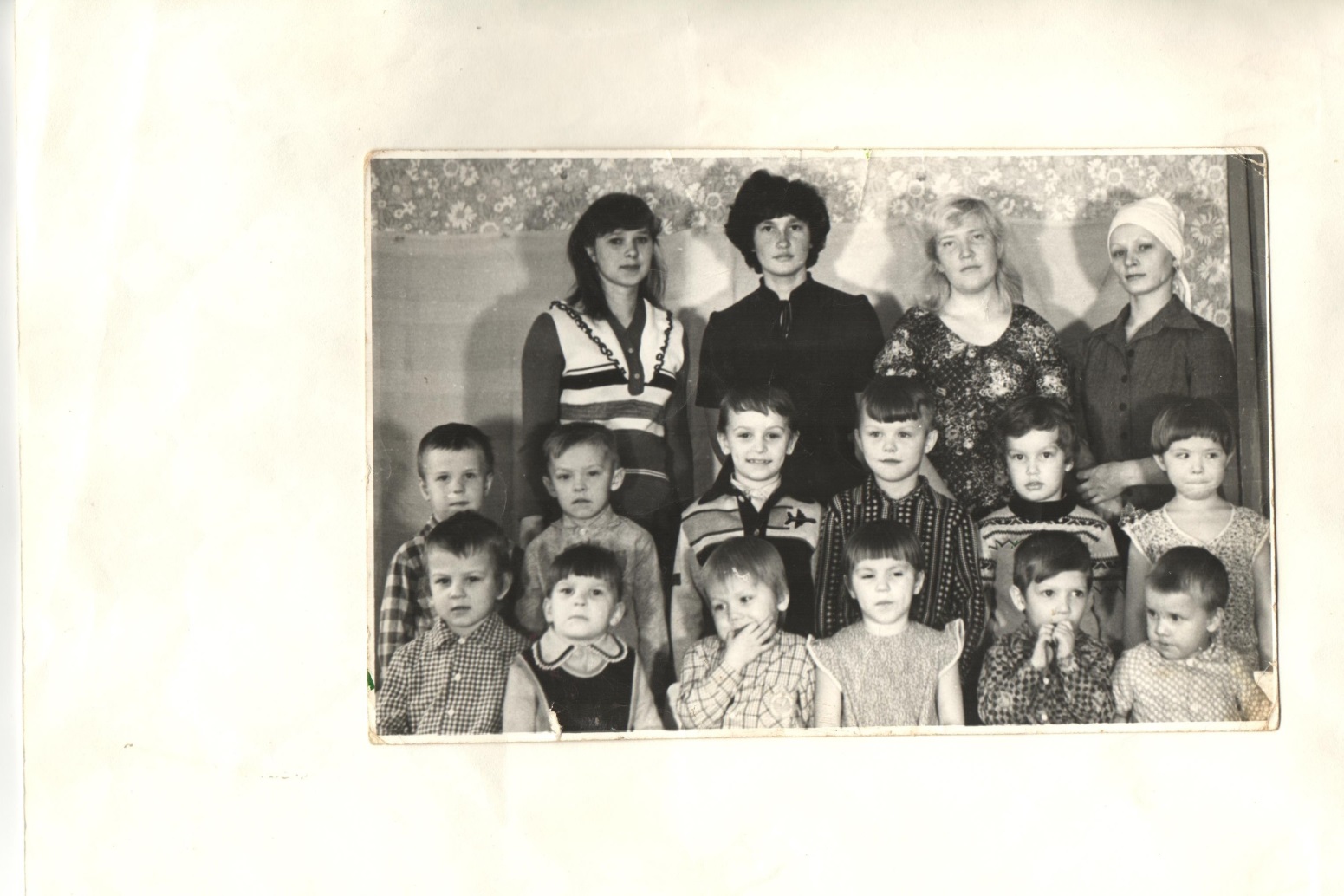 Верхний ряд: воспитатель  д/сада - Залесова Татьяна Петровна,заведующая – Кучумова  Светлана Васильевна,пом. воспитателя – Коноплева Агния  Андреевна,повар – Маркова  Любовь  Васильевна.Первые воспитанники  детского  сада: Селяков Саша, Кудринский  Саша, Марков Саша, Берсенев Олег, Кучумов  Слава, Коноплева  Надя, Рыжков  Дима, Петрова Таня, Рыжков  Алеша, Вершинина  Оксана, Скрябин  Женя, Селяков  Толя. Год  1981.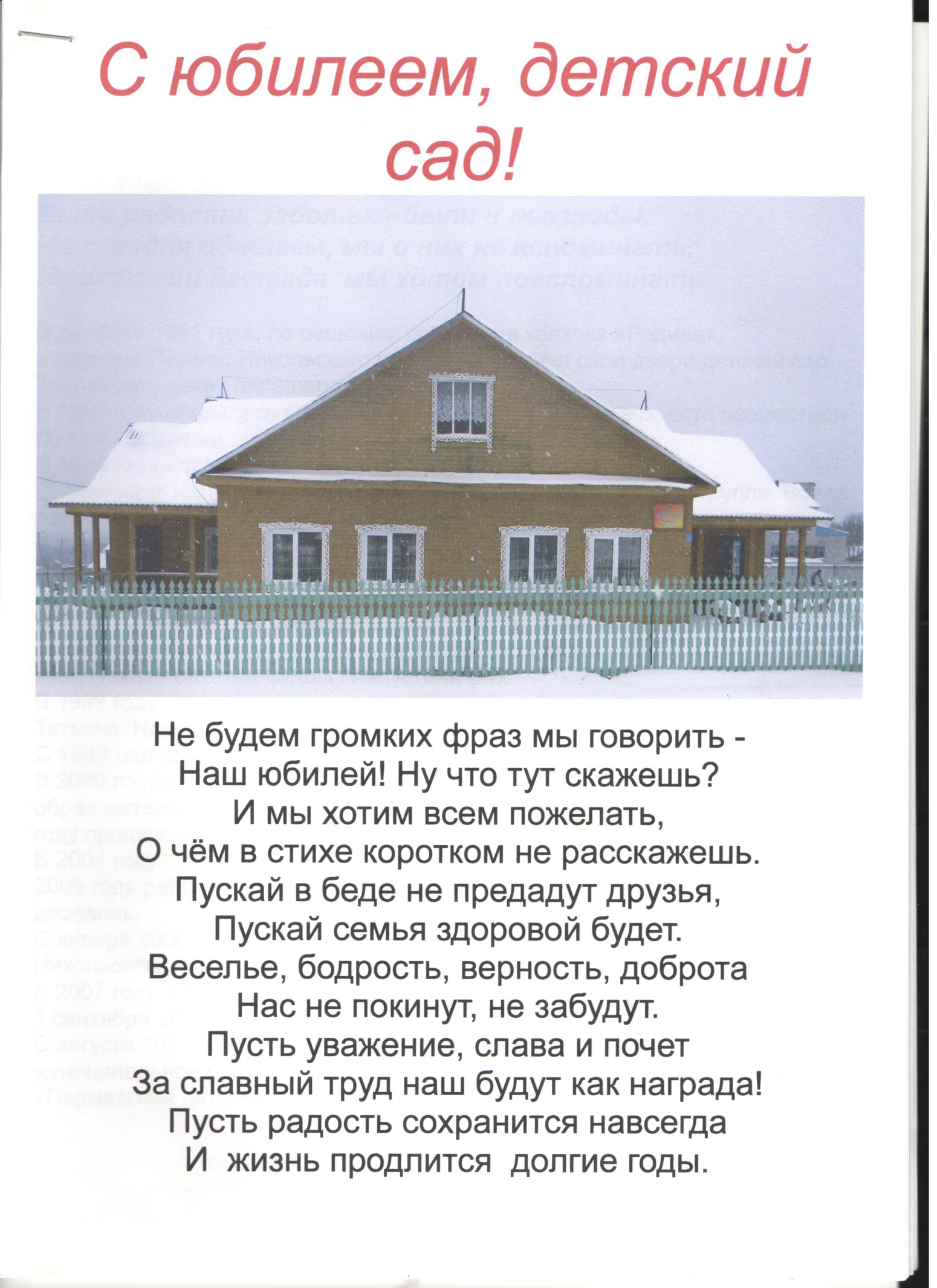                                            Новый  детский  сад.  Год  2010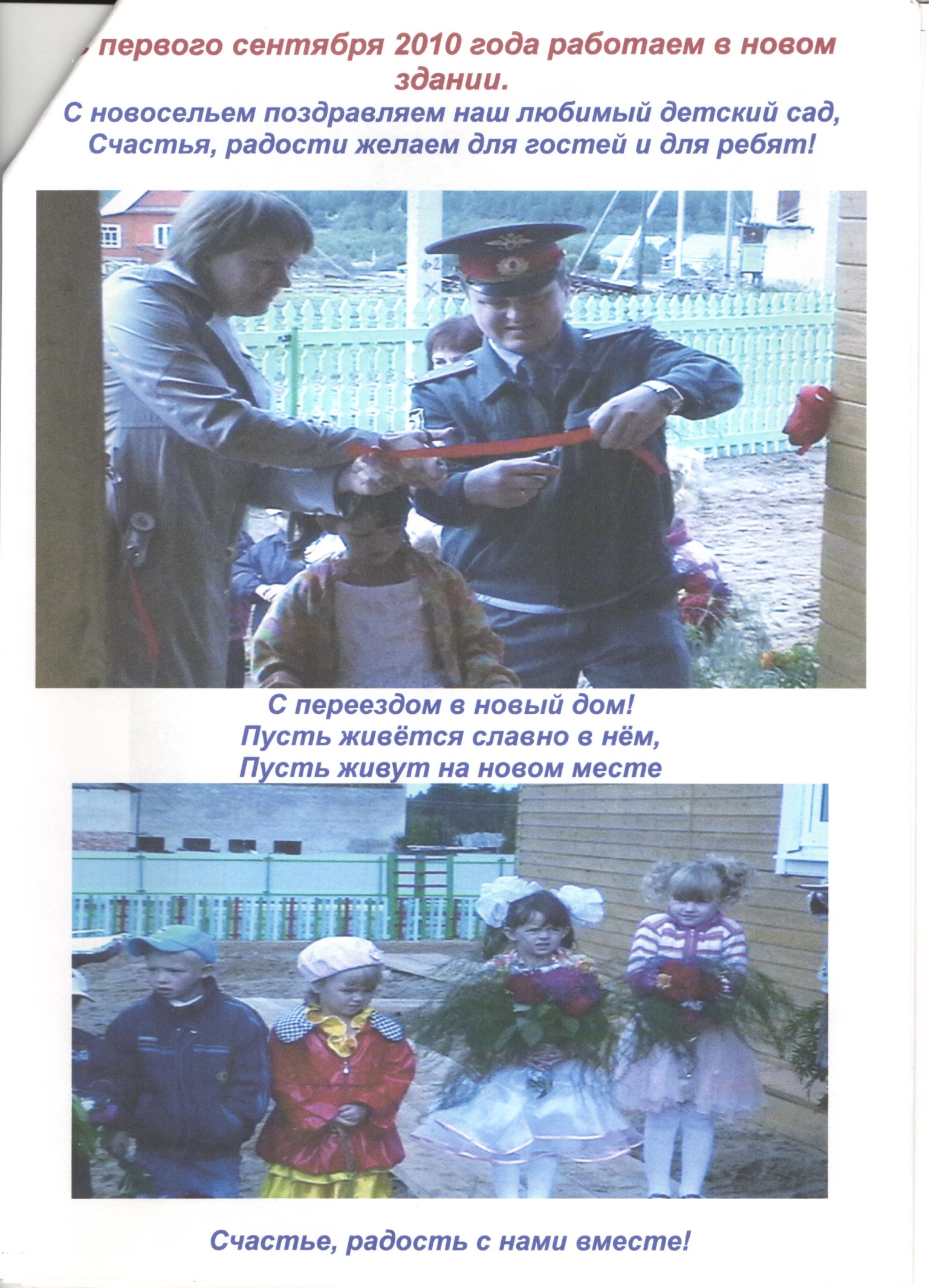 Открытие  детского  сада  сентябрь  2010  года.Глава  администрации Михеева  Т.А.,Участковый  инспектор  Мишенев  В.В.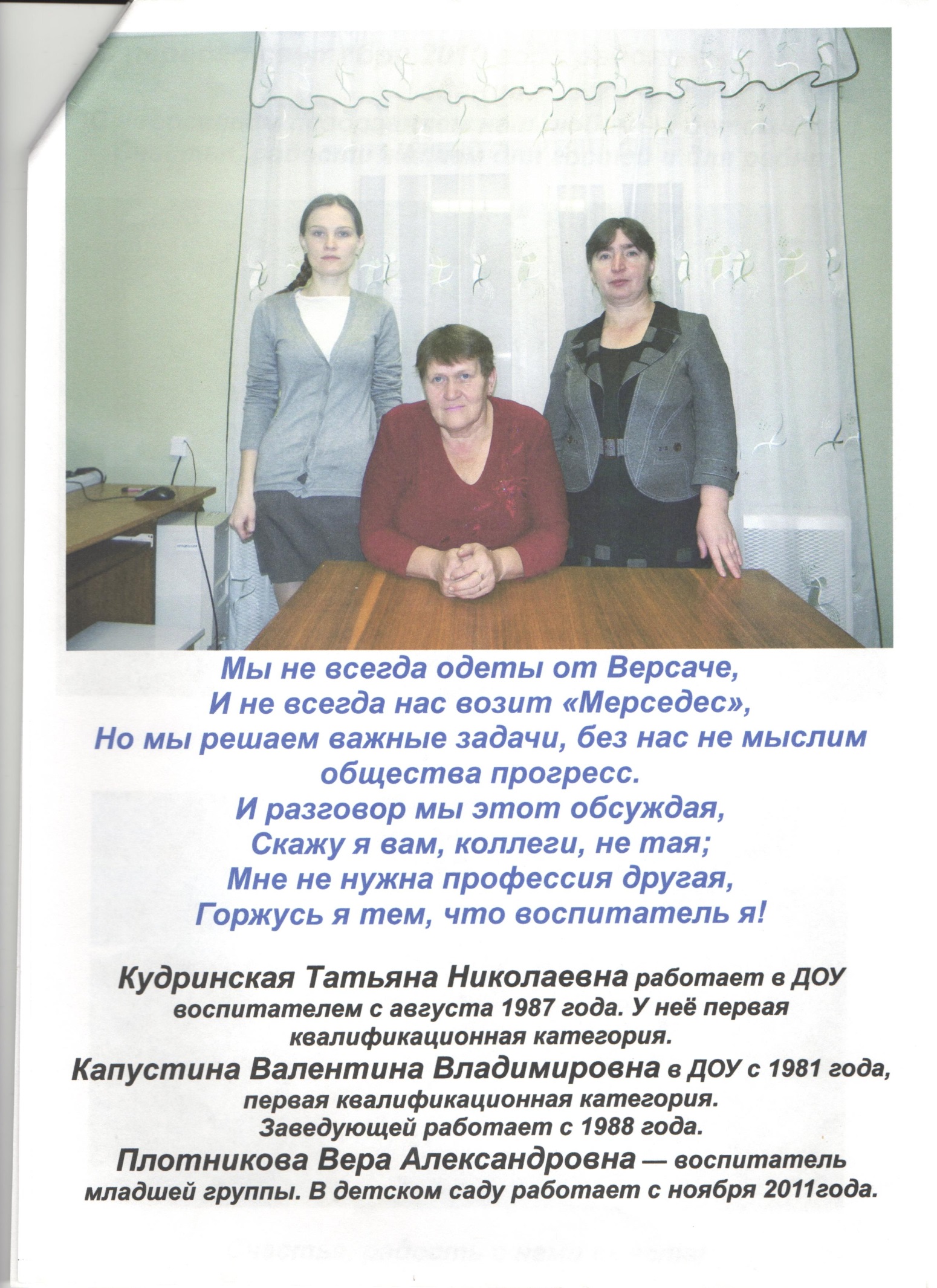 Заведующая  детского  сада  Капустина  В.В.,воспитатель  Кудринская  Т.Н.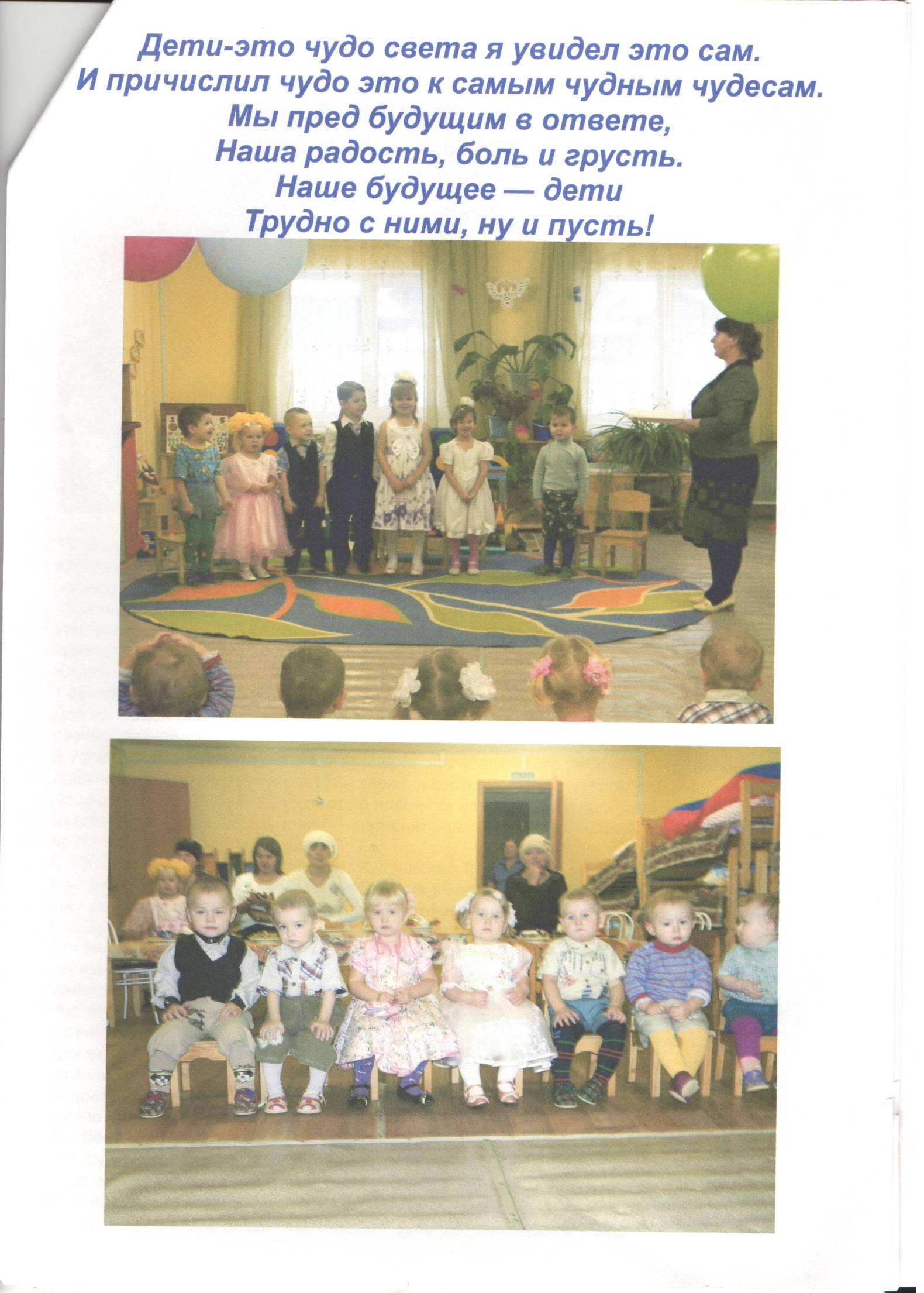                                    В  группе  на  концертеМедицинское обслуживание  в  ПермасеСо  слов  жительницы  деревни  Пермас Кучумовой  Анны  Васильевны  первый	 фельдшер  в  Пермасе начал  работать  перед  войной, она  вспоминает: «Работал  молодой  парень, по  деревням ездил  на  велосипеде, а когда  началась  война,  он  не  которое  время развозил  повестки  по  деревням, медпункт располагался  в  маленьком  домике, сейчас этого  дома нет,  на  его  месте  построил  дом Вершинин А.А. , потом  доктора  тоже  взяли  на  войну». С  1946  года  фельдшером в  Пермасе  работала Вершинина Юзефа Ивановна  гражданка  Белоруссии  с 1919  года  рождения, она  вышла и замуж  за  Кузнецова  Василия Васильевича –  учителя Пермасской  школы. В 1963  году  приехала  в  Пермас  работать  акушеркой  Антонова  Лидия  Васильевна, в то  время на  нашем  медпункте  были  койки  для  рожениц. Лидия  Васильевна  проработала  акушеркой  до  выхода  на  пенсию, до 1983  года. После Юзефы  Ивановны  фельдшерами  работали недолгое  время Сиротина Людмила и Суворова Людмила. В  1973  году приехала  после  окончания  училища  Кучумова  Светлана  Васильевна, она  работала фельдшером до  1981  года. С  1981 до  1994  года  фельдшером  работала  Лелина-Плотникова  Зоя  Александровна. После  Лидии Васильевны  акушеркой  работала  Селякова  Нина  Анатольевна с 1983  года  до  1994 года. В 1994 году  Зоя  Александровна  уехала, Нина  Анатольевна  работала  одна  до  2007  года. С  2007  году  и  по  настоящее  время акушеркой  работает  Коноплева  Ирина  Михайловна. В  2015  году  Нина  Анатольевна  вышла  на  заслуженный  отдых, после  окончания  училища  приехала на  работу Вершинина  Ксения Ивановна, Коноплева Ирина  Михайловна  назначена  заведующей  ФАПом.Медпункт  в  настоящее  время  находится  в  администрации,  а  до  2001  года располагался  в  доме, который  был  перевезен  из  деревни  Шири, раньше  он  принадлежал  раскулаченной семье. 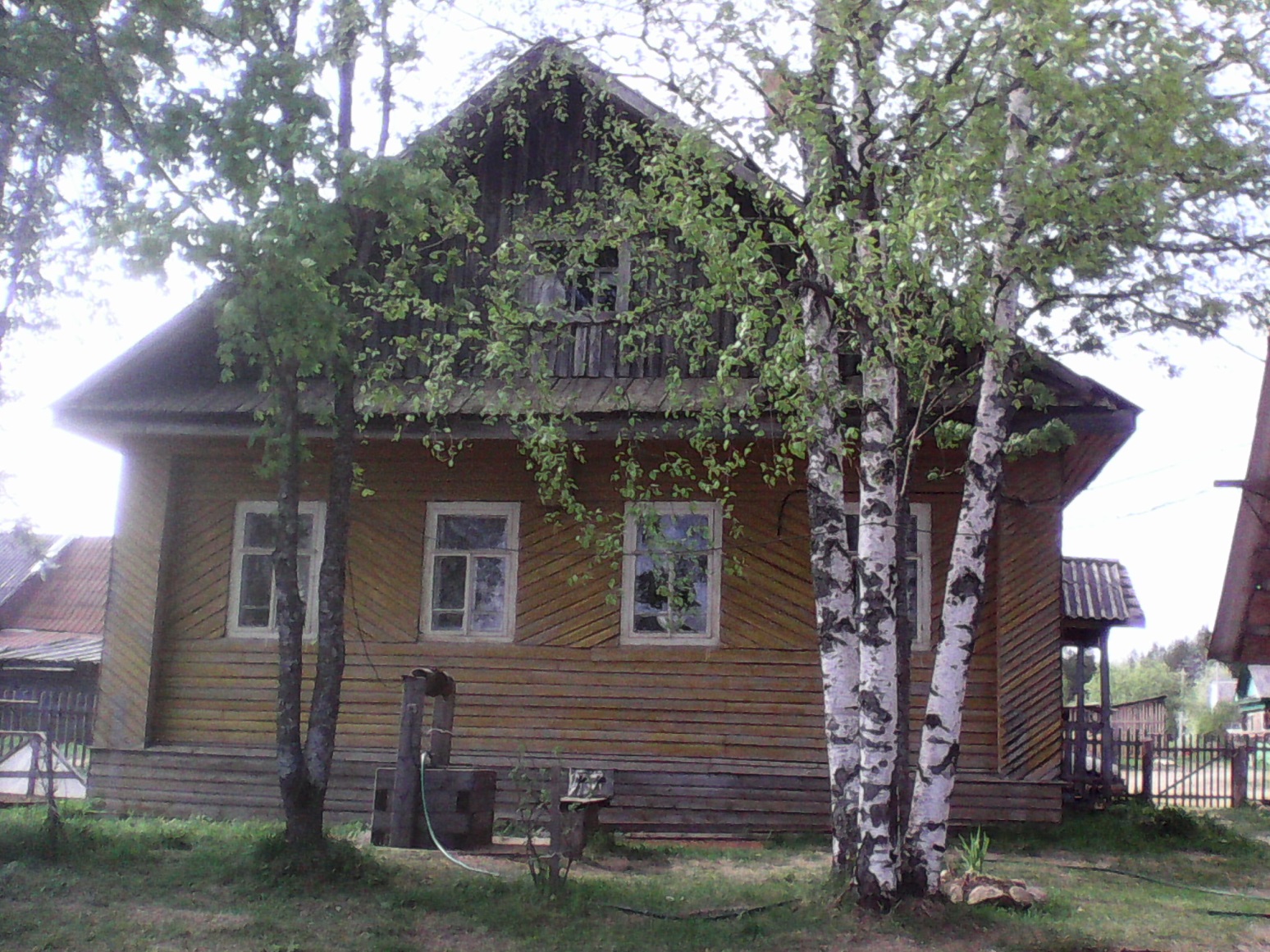                                    Здание  старого  медпунктаТорговля  в  Пермасе   Рядом  с  церковью   были  построены  магазины  с  разным     мелочным   товаром. Каждый  год  проводилась  в  Пермасе  однодневная  Крестовоздвиженская    ярмарка.  Из  архива: « Привозили  товару  на  700  рублей,  а  распродано  было  на  500  рублей».  Магазины  в  настоящее   время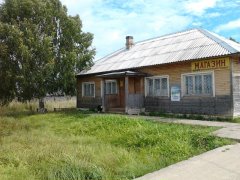                            Магазин  РайПо   в  деревне   Пермас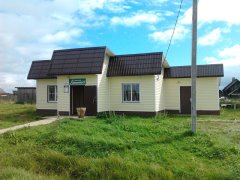                          Магазин     «Континент»  в  деревне  Пермас                                   предприниматель Рыжков  В.АСельское  хозяйствоНа  1  января  1941  года  в  Пермасском  сельском   совете  было 17  колхозов.  Каждая  деревня  была  отдельный  колхоз.  В  Пермасе колхоз  назывался  «Организатор».  Записано со  слов  жительницы  деревни  Пермас  Вершининой  Клавдии  Александровны  1909  года  рождения    20  марта 2001 года: « Первым   председателем  колхоза  был    Вершинин  Николай  Павлович,  в  1936 году  он  уехал   учиться  на  тракториста, председателем  избрали   Мишенева   Федора  Васильевича  – в  голод  1946-1947  годах  умер  с  голода.  В  войну председателем  колхоза  был  Вершинин  Иван  Федорович, после   войны  сразу  переехал в поселок  по  семейным  обстоятельствам.В  Пермасе поля  были  не  плодородные, почвы  песчаные, кругом  деревни  бор, пашни  не хватало, да  и  родила  она  плохо, более  урожайные  поля  были  по  берегу  Юга,  хлеба  не  хватало, часто  приходилось   жить  без  хлеба».    В  конце   1959  года   состоялось  последнее  укрупнение  колхозов, сохранился  протокол собрания  от  18  декабря  1959  года.  Решили  объединить  три  колхоза: «Родина» – д. Шири,   д. Дворище председатель  колхоза Кумов  П.Ф.«Заря» – д. Березово, д. Бродовица, д. Пахомово  председатель  колхоза  Плотников  Мих. Григ.«Красный  пахарь»  – д. Пермас, д. Липово, д. Сторожевая,  председатель колхоза  Андреев  А.В.Новый колхоз назвали «Родина» председателем колхоза  избрали  Андреева  А.В.  Центральная  усадьба  колхоза в  дер. Пермас.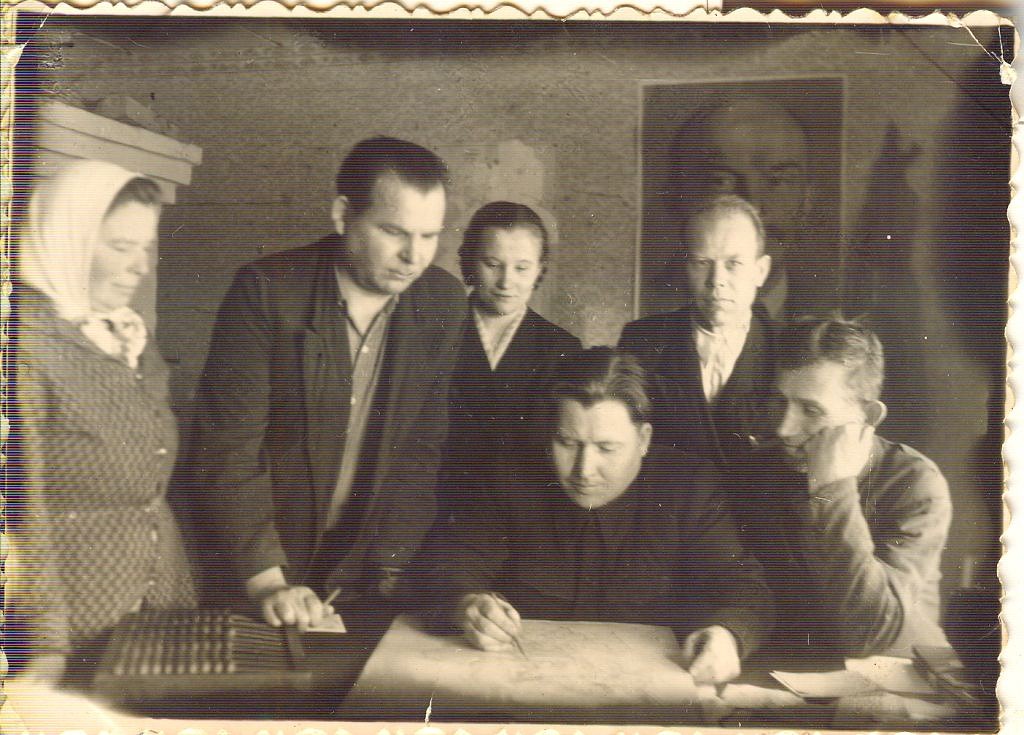 На  снимке: Горчакова Валентина  Васильевна – бухгалтер к-за, Шапкин  Николай  Григорьевич – бухгалтер,  Московкина  Антонина  Прокопьевна - счетовод,   Берсенев  Владимир  Николаевич – председатель колхоза,  Кудринский  Василий Николаевич – главный  бухгалтер  к-за,  Попов  Александр  Михайлович – зам. председателя  колхозаВ  феврале  1960 года  на  общем  собрании  колхозников  колхоза «Родина»  избрали  нового  председателя  Берсенева  Владимира  Николаевича.  Владимир  Николаевич   работал  председателем  колхоза  до  1978  года. 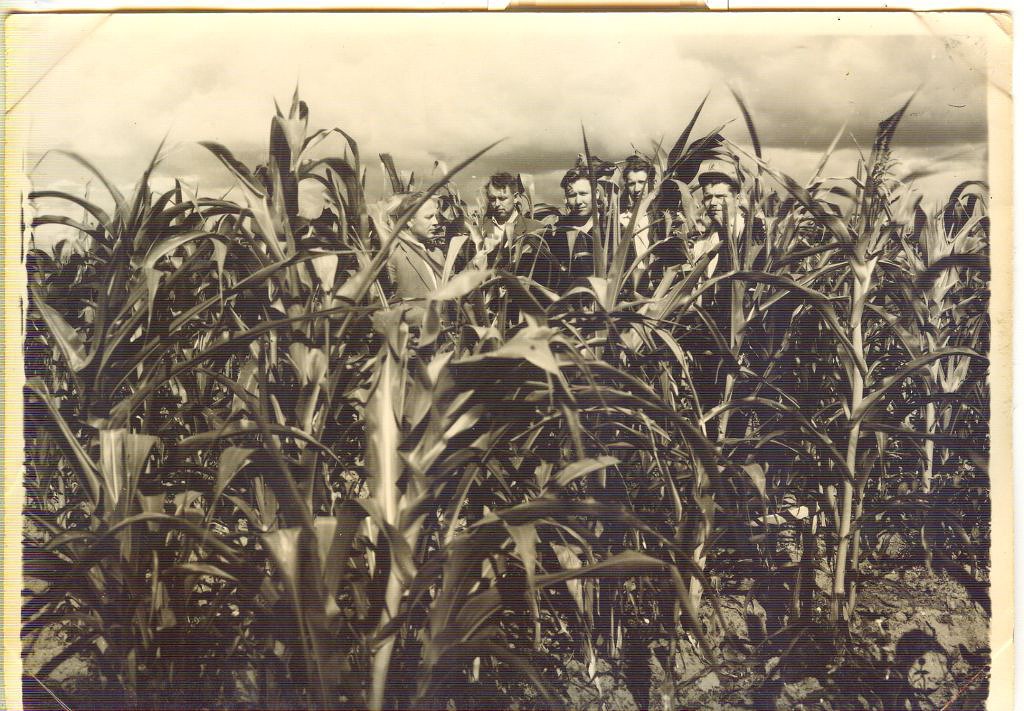 Поле  с кукурузой  в  дер.  Шири.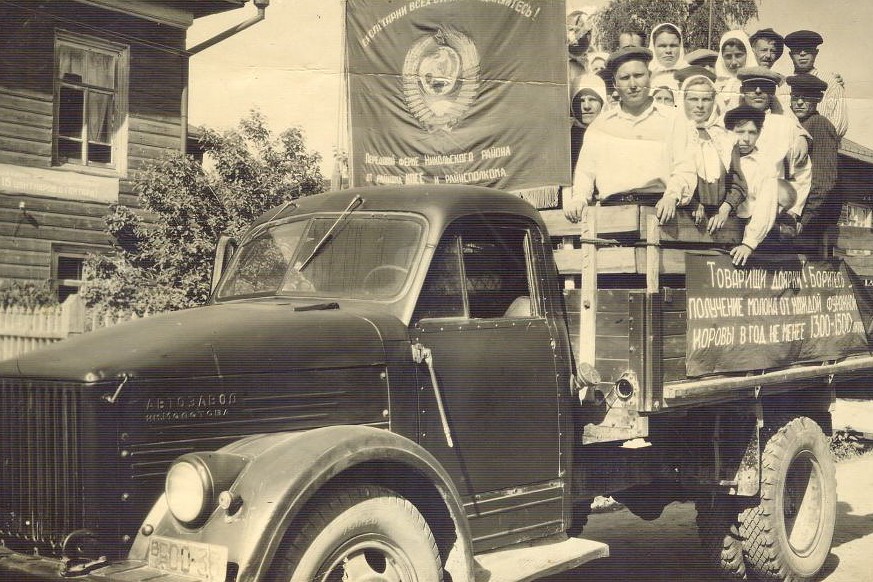 Колхозники  колхоза  «Родина»  на  празднике в  городе        Никольске.В  1978  году  председателем    колхоза  избрали   Кучумова    Николая   Александровича.    Николай  Александрович  свою  работу  начал со    строительства   жилья для  молодых  семей.  С    1981  года  по  1993 год в  колхозе  было  построено  35  жилых  домов  в  основном  двухкватирных. Молодые  стали  оставаться  в деревне. В  декабре   1981  года в  колхозе  открыли  детский    сад. Строились  производственные  здания: три  фермы  на  200  голов, 2  телятника, ремонтная мастерская, теплый  гараж.Пополнялся  мех. парк,  в колхозе  было  более  50  единиц тракторов,  25  автомашин, 2 немецких комбайна,  9  зерновых  комбайнов и  сельхоз.  машины. Колхоз  был  включен  в  строительную  «Программу  90». Начался  новый  этап  строительства.  В Пермасе  уже  строили  строительные  организации. Был  заложен д/сад  на  90 мест,  школа, котельная,  колхоз строил  амбулаторию.В  1986  году  Кучумова  Н.А.  перевели  в  райком  КПСС  заведующим  отделом  сельского  хозяйства.Председателем  колхоза  избрали  гл. инженера  колхоза  Мишенева  Анатолия  Михайловича.  Анатолий  Михайлович работал   до  1991 года.В  1991  году  председателем  колхоза  избрали  Мишенева  Леонида  Михайловича.  Леонид  Михайлович  работал  до  октября 1996  года.                          Показатели  работы  колхоза       Годы/                  1981	1985    1990    1992      1997      2002 		                   Численность   работающих    324        354	       244	 201        120         32     Посевные    площади            1000     965     1113      680          83           147    Поголовье   скота (гол.)     1100	1035  960         930	       153          97           в  т.ч.коров           500	  500   480         488             96          56На  2002  год  в  колхозе  осталась  одна  ферма  в  деревне  Шири, остальные фермы не  работали, оборудование разворовывалось, огромный мех. парк  сократился  до  минимума, все,  что  можно  продать– было продано.В  2003  году  предприниматель  из  деревни  Березово  Баданин  Николай  Васильевич  взял  ферму  в  Ширях, дела  на  ферме  стали  налаживаться. В  2008  году  построили  новую  ферму  в  Пермасе,  скот  из  деревни  Шири  перегнали  в  Пермас, ферма  работала  неплохо, но себестоимость  молока  оставалась  высокой,  Баданин  Николай  Васильевич  передал  ферму  в  ООО  «Победитель»    осенью  2012  года.На  сегодня,  это  июнь  2015  года,    ферма  прекратила  свое  существование, скот  продали,  а здание  практически  новое  пустует,  в  деревне  Блудново  сохранилось  здание  свинарника. Анализ социально – экономического положения Пермасского  сельского  поселения Никольского  муниципального  района                                                                                                                Вологодской  областиПлощадь  территории  МО Пермасское  по  данным Управления Росреестра по  Никольскому  району  составляет 136428  га,  из   них 439,85 га – земли  населенных  пунктов. Земли лесного фонда  на  территории муниципального образования  занимают 114516 г а, более 3500 га – земли  сельхознаначения.  Пермасское  поселение расположено в  южной  части Никольского муниципального  района, граничит:На  западе  с Кемским сельским  поселением;На  севере  с Краснополянским и Завражким  поселением;На  востоке  и  юге с Костромской  областью.Административный  центр сельского  поселения – деревня  Пермас  находится в 25  км от  районного  центра.                         Территория района находится  в  зоне Северных  увалов.  В целом  рельеф пригоден для промышленного  и  гражданского строительства и сельскохозяйственного  освоения.Развитие промышленности  и  сельского  хозяйстваВ  деревне  Пермас сосредоточены основные  объекты соцкультбыта: администрация, школа, д/сад, 3  магазина, почта, дом  культуры, библиотека, фельдшерско-акушерский  пункт. Так же  близ  деревни  Пермас сосредоточено 50% предприятий  поселения –  3  пилорамы. Деревня  Блудново – из общественных  зданий  имеется  магазин. Отличительной  особенностью деревни  Блудново является  то, что она  располагается  в непосредственной близости (2 км)  от ландшафтно – мемориального заказника «Бобришный Угор», в котором  располагается родительский  дом  и  могила  писателя А. Я. Яшина.  Деревня  Березово, в ней располагается  магазин  смешанных  товаров. Из промышленных предприятий в  деревне расположены – пилорама  и три  склада  пиломатериалов.                                                                                                  Поселок  Кудангский – самый  крупный по площади и  по численности  населенный  пункт, в котором  проживает  35%  населения  поселения. Поселок  обеспечен объектами  соцкультбыта.  В  границе  населенного  пункта располагается  3  пилорамы. 		Социально – демографическая ситуация                         Известные  люди  ПермасаЯшин (Попов) Александр             Яковлевич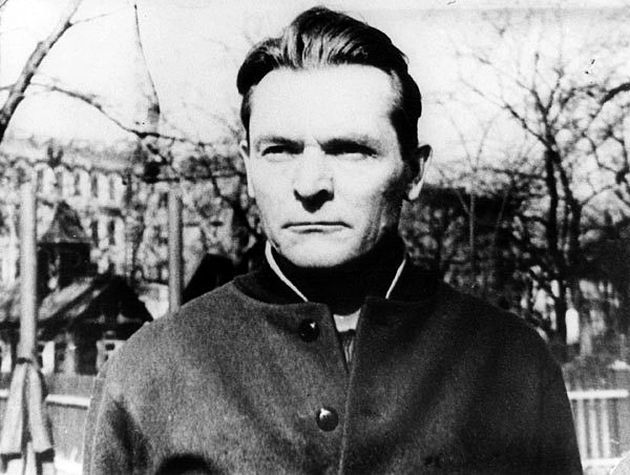 Родился  в  деревне  Блудново    27  марта 1913  года. После  окончания Никольского  педтехникума учительсвовал в Чебсарском  районе Вологодской  области. Стихи  начал  писать  еще  в школе, в 1934  году вышла  первая  книга  стихов «Песни Северу».В 1934  году стал председателем  Оргкомитета Союза советских писателей в областном  центре. В 1941  году  окончил  литературный  институт имени М. Горького.  В 1941  году  ушел  добровольцем  на фронт в  качестве  военно-морского  журналиста и  политработника. В 1950  году  лауреат   Государственной премии  за  поэму Алена Фомина. Дал  путевку  в  жизнь  многим нашим  писателям: В. Белову, Н. Рубцову. Умер  А. Яшин  11 июля в 1968  году. Похоронен в  родную  землю, на Бобришном  Угоре.                                                     Мишенев    Василий   Михайлович            Родился  в  деревне  Пахомово 23  октября 1958 года. После  окончания  школы  учился  в  пединституте, работал  учителем, служил  в  армии, работал в  районной  газете,  автор восемнадцати  книг  стихов  и  прозы.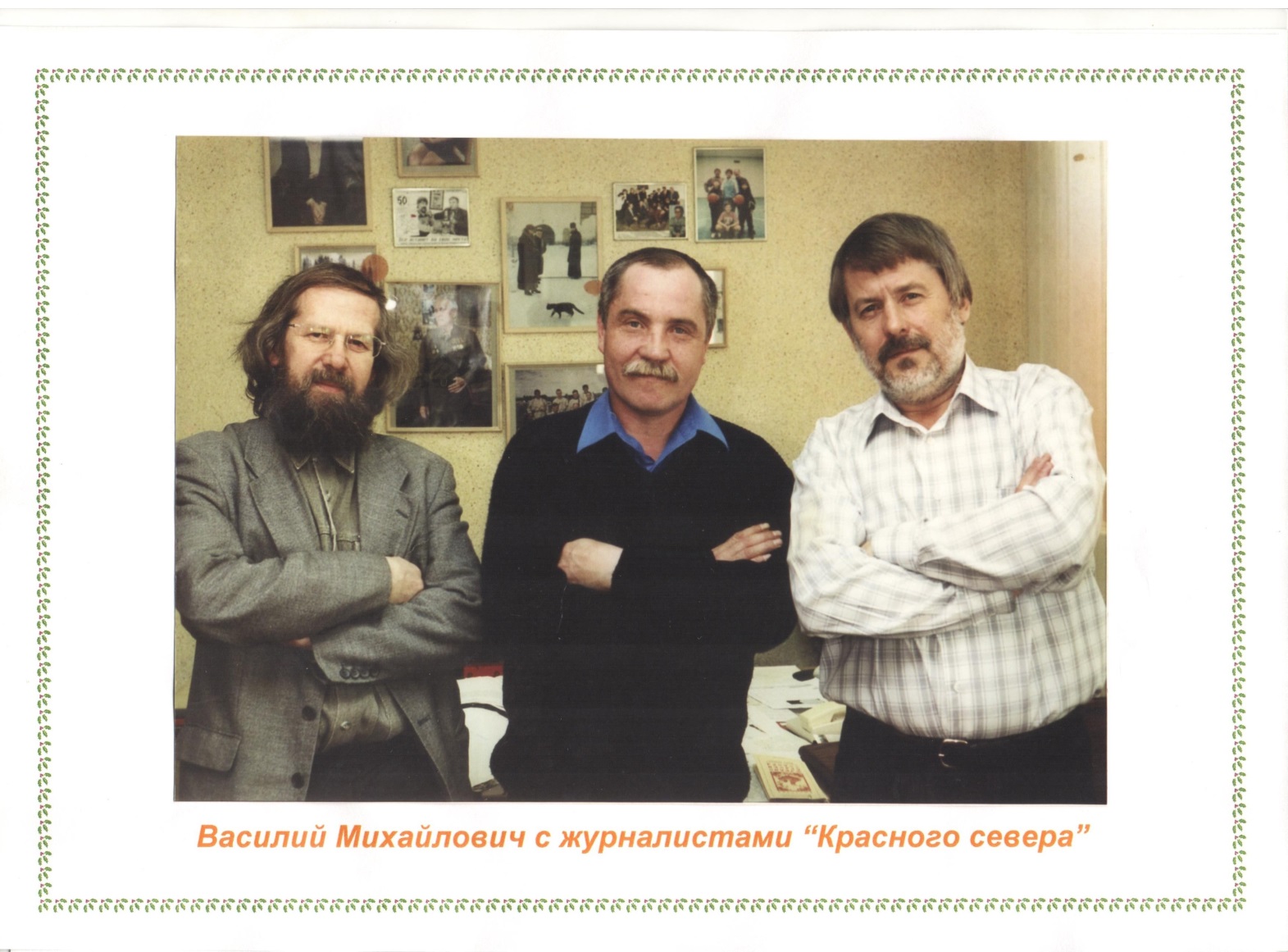 Член  Союза  писателей России с 1994  года.Лауреат  Международного  конкурса «Золотое  перо»  в  2007  году.В 2003 году по  итогам  опроса  вошел в  список  100  лучших  людей  района.Живет  в  городе  Никольске.  Андреев Леонид  Павлович  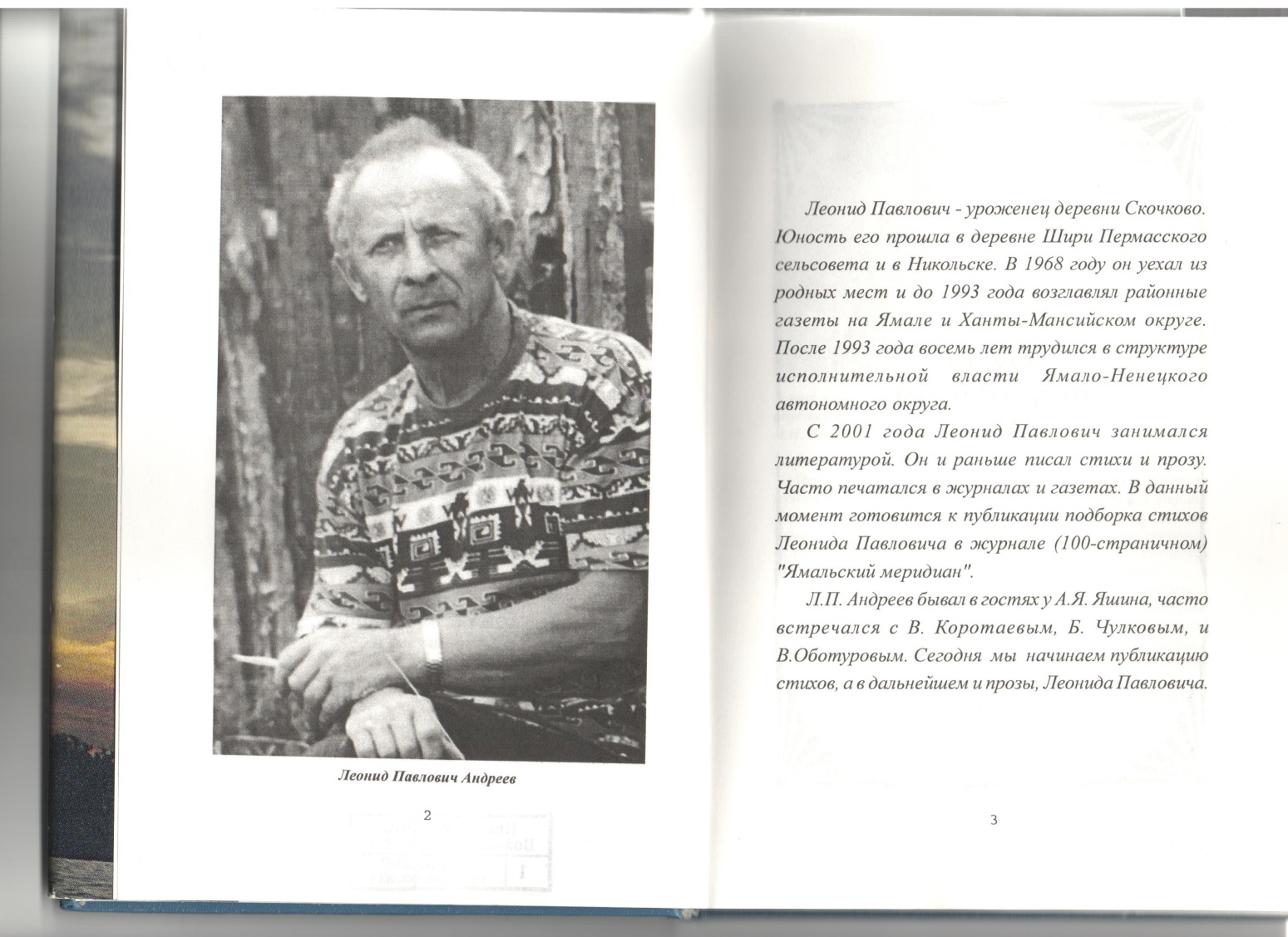  – уроженец  деревни  Скочково. Юность  его  прошла  в деревне  Шири.  В 1968  году уехал из  родных  мест и  до 1993  года  возглавлял  районные  газеты  на  Ямале  и в Ханты-Мансийском  округе. После  1993  года  восемь  лет  трудился  в  структуре  исполнительной  власти  Ямало- Ненецкого автономного  округа.  С  2001 года Леонид  Павлович    занимался  литературой. Он  и  раньше  писал  стихи  и прозу. Часто  печатался в  журналах  и  газетах. Л.П. Андреев  бывал  в  гостях  у  А.Я. Яшина, часто  встречался  с  В. Коротаевым, Б. Чулковым  и В. Оботуровым.ДеревняГод  открытияшколы Кол-воучениковПервый  учитель  Куданга1892  15Кузнецова МарияАлександровнаБлудново1893 20Петрова  ВераКонстантиновнаСкочково  Шири1893189618 15Тропин  Михаил  Ник.Мишенев  НиколайВасильевич             Название школыКол-во  учителей  1.        Блудновская           3 2.         Березовская           2 3.        Дворищенская           2 4.        Кудангская 3 5.       М-Дворищенская 1 6.        Скочковская 2  7.       Октябрьская  1  8.      Ширинская 2 9.       Гороховская 1 10.    Спецпоселковская           1Учебный годКол-во  выпускниковДата  выдачиДиректор  школы1941 - 42  2228  маяТиунцева Н.Н.1942 - 43 134 июняТиунцева Н.Н.1943 - 44 718 июняТиунцева Н.Н.1944 - 45 717 июняТиунцева Н.Н.ДатаНаселен.родилосьумерловыехалоприбыло01.01.20101032910--01.01.201187587231101.01.201285381027701.01.20137857668501.01.20147687666401.01.2015761584001.01.2016764462527